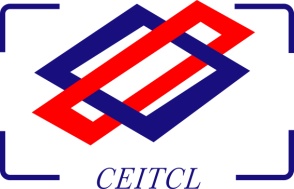 竞争性磋商采购文件目  录第一章 竞争性磋商公告	5一、 项目基本情况	5二、 申请人的资格要求	5三、 获取采购文件	6四、 响应文件提交	6五、 开启	6六、 公告期限	7七、 其他补充事宜	7八、 凡对本次采购提出询问，请按以下方式联系	7九、 注意事项	7第二章 供应商须知	9《供应商须知前附表》	9供应商须知	13一、 总则	131、 适用法律及范围	132、 定义	133、 工程、货物及服务	134、 费用	13二、 竞争性磋商采购文件	145、 竞争性磋商采购文件的构成	146、 竞争性磋商采购文件的澄清	147、 竞争性磋商采购文件的修改	15三、 竞争性磋商响应文件	158、 语言和计量单位	159、 竞争性磋商响应文件的构成	1510、 竞争性磋商响应文件的编制	1511、 磋商报价	1612、 备选方案	1613、 联合体	1614、 供应商资格证明文件	1615、 证明报价内容、服务合格性和符合竞争性磋商采购文件规定的文件	1716、 磋商保证金	1717、 磋商有效期	1718、 竞争性磋商响应文件的装订、签署和数量	18四、 竞争性磋商响应文件的递交	1819、 竞争性磋商响应文件的密封和标记	1820、 竞争性磋商响应文件的送达地点及截止时间	1921、 迟交的竞争性磋商响应文件	1922、 竞争性磋商响应文件的补充、修改或者撤回	19五、 磋商程序及步骤	1923、 竞争性磋商小组	1924、 磋商代表	1925、 资格审查和符合性审查	1926、 磋商	2027、 保密	21六、 成交与签订合同	2128、 合同授予标准	2129、 签订合同	2131、 质疑回复	2332、 投诉	23八、 政策（本项目不适用）	2333、 政府采购政策	23九、 其他要求	24十、 适用法律	24第三章 采购需求	26第一部分 指导方针	26第二部分 项目概况	26一、项目目标	26二、项目概况	26三、采购需求	26四、装修方案要求	28五、项目详解	29六、其他要求	35第四章 竞争性磋商采购评定办法	38一、评定办法前附表	38  二、计算办法	40三、评分细则	41四、评定办法	45五、磋商及评审步骤	46第五章 合同书格式	48第六章 竞争性磋商响应文件格式	65 一、评分标准索引表	66二、磋商书	67三、法定代表人授权书	68四、法定代表人身份证明书	69五、报价一览表	70六、报价费用构成表	71七、耗材清单（如有）	72八、拟投入设备/备件、工具情况（如有）	73九、缴纳保证金的银行凭证（如有）	74十、偏离说明表	75十一、类似业绩一览表 	76十二、拟投入项目组人员一览表	77十三、供应商的资格声明	78十四、资格证明文件	79十五、报价技术文件	80二十、无重大违法记录声明	85二十一、磋商供应商认为应该提交的其它文件（格式自拟）       	85竞争性磋商公告项目概况 华中师范大学沁园春综合体联合经营服务（2022-2031年度）服务商遴选的潜在供应商应在线上获取采购文件，并于2021年8月20日9点30分（北京时间）前递交响应文件。项目基本情况1.项目编号：ZJZB-ZC-202107-2402.采购计划备案号：/
3.项目名称：华中师范大学沁园春综合体联合经营服务（2022-2031年度）服务商遴选
4.采购方式：竞争性磋商5.采购需求：本项目建设目标为建成校园综合服务广场，引进项目类型包括但不限于学生及教工食堂、含包间及茶室的中式餐厅、中高档中西式品牌餐饮店、咖啡厅等，为学校师生提供包括食堂又区别于食堂的综合服务中心。全校共有师生员工70000多人，沁园春综合楼位于校本部东区，建成于2021年，临近虎泉商业区。总建筑面积约9346.42㎡，其中地上建筑面积7710.98㎡，地下室1635.44㎡。，该楼总体定位为集餐饮与休闲为一体的智慧化商业综合服务中心。(详见采购文件第三章“项目采购需求”）（1）类别：服务（2）服务期：合作服务经营年限十年，合同一年一签。每年期满必须经招标人综合考评合格后续签下一年。（3）其他：供应商报价须包含该采购需求的全部内容。6.合同履行期限：见服务期；                   7.本项目（是/否）接受联合体投标：否申请人的资格要求满足《中华人民共和国政府采购法》第二十二条规定；（1）具有独立承担民事责任的能力；（2）具有良好的商业信誉和健全的财务会计制度；（3）具有履行合同所必需的设备和专业技术能力；（4）有依法缴纳税收和社会保障资金的良好记录；（5）参加政府采购活动前三年内，在经营活动中没有重大违法记录；（6）法律、行政法规规定的其他条件；单位负责人为同一人或者存在直接控股、管理关系的不同投标人，不得参加本项目同一合同项下的政府采购活动。为本采购项目提供整体设计、规范编制或者项目管理、监理、检测等服务的，不得再参加本项目的其他招标采购活动。未被列入失信被执行人、重大税收违法案件当事人名单，未被列入政府采购严重违法失信行为记录名单。特定资格条件要求：无                       获取采购文件时间：2021年8月9日至2021年8月13日，每天上午09:00至12:00，下午14:30至17:00（北京时间，法定节假日除外）地点：武昌区中北路岳家嘴立交山河企业大厦48楼4805室；现上获取：因疫情原因，采取网上获取文件的方式，请各供应商将以下附件资料加盖公章扫描后传至2102252595@qq.com（邮件主题名称必须备注所投项目名称及公司姓名，否则不予受理），以邮箱显示收到的时间为准，递交资料后请联系代理机构工作人员支付磋商文件费用并确认后获取磋商文件。采购文件售后不退，不办理邮寄；
  售价：400(元)；响应文件提交开始时间：2021年8月20日8点30分（北京时间）截止时间：2021年8月20日9点30分（北京时间）地点：武昌区中北路岳家嘴立交山河企业大厦4806室，凡是购买了采购文件且已回复确定参加磋商的潜在供应商，于磋商当日临时放弃竞标的，应及时以电话告知形式通知采购代理机构。开启时间：2021年8月20日9点30分（北京时间）公告期限自本公告发布之日起5个工作日其他补充事宜1.供应商如需查询技术要求可到我处查阅采购文件第三章相关内容。
    2.本项目将在以下网站发布所有信息，请参加本项目竞标的供应商密切关注。
    （一）《中国招标投标公共服务平台》（网址：http://www.cebpubservice.com/）（二）《中经国际招标集团有限公司官网》（网址：http://www.ceitcl.com/）（三）《华中师范大学招标信息网》（网址：http://zb.ccnu.edu.cn/）凡对本次采购提出询问，请按以下方式联系1.采购人信息名 称：华中师范大学地 址：湖北省武汉市珞喻路152号联系方式：李老师　027-678629062.采购代理机构信息名  称：中经国际招标集团有限公司地　址：武昌区中北路岳家嘴立交山河企业大厦48楼4805、4806室联系方式：027-878207883.项目联系方式项目联系人：张梦、彭盼明电    　话：027-87820788　　 注意事项1.供应商在获取本项目竞争性磋商文件前须仔细阅读资格要求内容，并按磋商文件规定要求在响应文件中递交合格有效的资格证明文件，资格审查资料不合格将导致竞标失败。2.供应商对自己所提供的资格证明材料的真实性负责，无论何时，如发现供应商提供虚假的材料，将按照《中华人民共和国政府采购法》及本项目竞争性磋商文件的有关规定进行严肃处理，并在相关网站上进行通报。3.请供应商仔细阅读本磋商文件的全部条文，对于文件中存在的任何含糊、遗漏、相互矛盾之处，或是对于采购范围的界定和采购内容的要求不清楚，认为存在歧义的，供应商应按本文件规定的时限向采购代理机构寻求书面澄清；未提出澄清要求的，则认同为完全理解本文件要求并接受采购人或采购代理机构可能作出的任何最终解释。4.关于本项目磋商文件有关内容的澄清、修改及变更等通知将通过书面形式经邮箱通知各供应商同时电话或短信告知，若采购人或采购代理机构未收到回复，视为收悉，并默认通知内容。若因供应商自身原因接收消息不及时，导致竞标受影响，其后果自行承担。中经国际招标集团有限公司                                    2021年8月7日供应商须知《供应商须知前附表》磋商供应商应仔细阅读竞争性磋商采购文件的第二章“供应商须知”，下面所列资料是对“供应商须知”的具体补充和说明。如有矛盾，应以本表为准。供应商须知总则适用法律及范围本竞争性磋商采购文件仅适用于本次竞争性磋商中所述的项目的采购。定义“采购人”：本次磋商的采购人见《供应商须知前附表》。“监管部门”：本次磋商的监管部门见《供应商须知前附表》。“采购代理机构”：本次磋商的采购代理机构见《供应商须知前附表》。“供应商”是指获取本竞争性磋商采购文件的法人、其他组织或者自然人。“磋商供应商”是指符合具备《中华人民共和国政府采购法》第二十二条规定的条件；符合《供应商须知前附表》的相应条件；通过竞争性磋商采购评定办法中初步审核的供应商。 “成交供应商” 是指经磋商小组评审推荐，采购人授予合同的供应商。工程、货物及服务“工程”是指建设工程，包括建筑物和构筑物的新建、改建、扩建及其相关的装修、拆除、修缮等。“货物”是指各种形态和种类的物品，包括原材料、燃料、设备、产品等。“服务”是指除货物（指各种形态和种类的物品，包括原材料、燃料、设备、产品等）和工程（指建设工程，包括建筑物和构筑物的新建、改建、扩建及其相关的装修、拆除、修缮等）以外的其他政府采购对象。费用  供应商应承担所有与准备和参加磋商有关的费用，不论磋商的结果如何，采购人和采购代理机构均无义务和责任承担这些费用。招标代理服务费：成交供应商须在收到成交通知书时向采购代理机构支付招标代理服务费。服务费支付标准和方法详见《供应商须知前附表》。国家计委计价格[2002]1980 号规定标准收费：注：招标代理服务收费按差额定率累进法计算。例如：某服务招标代理业务中标金额为6000万元，计算招标代理服务收费额如下： 0---100：100×1.500％=15000.000元100---500：400×0.800％=32000.000元500---1000：500×0.450％=22500.000元1000---5000：4000×0.250％=100000.000元5000---6000：1000×0.100％=10000.000元合计收费=179500.000元竞争性磋商采购文件竞争性磋商采购文件的构成本竞争性磋商采购文件包括：磋商公告供应商须知采购需求竞争性磋商采购评定办法合同书格式竞争性磋商响应文件格式采购过程中由采购代理机构发出的澄清和修正文件磋商小组在磋商过程中发出的对本磋商文件的实质性变动竞争性磋商采购文件的澄清供应商获取竞争性磋商采购文件后，应认真检查，如发现页数不全、附件缺失、印刷模糊等，应通知采购代理机构补全或更换，否则风险自负。供应商要求对本竞争性磋商采购文件进行澄清的，应以书面形式（包括信函、电报、传真等可以有形地表现所载内容的形式，下同）在提疑截止时间以前向采购代理机构或采购人提出，提疑截止时间见《供应商须知前附表》。采购代理机构对于符合澄清要求的，将以书面形式给所有接收磋商文件的供应商予以答复(答复中不包括问题的来源)，供应商收到答复后应在24小时内以书面形式向采购代理机构予以确认。供应商在规定的时间内未对竞争性磋商采购文件澄清或提出疑问的，采购代理机构将视其为同意。澄清的内容是本竞争性磋商采购文件的组成部分，当竞争性磋商采购文件、澄清文件对同一内容的表述不一致时，以最后发出的书面文件为准。竞争性磋商采购文件的修改提交首次响应文件截止之日前，采购人、采购代理机构可以对本竞争性磋商采购文件进行必要的修改，修改的内容是磋商文件的组成部分，采购代理机构将以书面形式通知所有接受磋商文件的供应商，供应商在收到上述通知后，应在24小时内以书面形式向采购代理机构予以确认。当磋商文件、修改文件对同一内容的表述不一致时，以最后发出的书面文件为准。修改的内容可能影响响应文件编制的，修改文件应当在提交首次响应文件截止之日5个工作日前发出，不足5个工作日的，采购人、采购代理机构将顺延提交首次响应文件截止之日。竞争性磋商响应文件语言和计量单位供应商提交的竞争性磋商响应文件以及供应商与采购代理机构或采购人就有关磋商的所有来往信函、电报、传真等均应使用中文。供应商提交的支持文件或印刷的文献可以用另一种语言，但相应内容应附有中文翻译本，在解释竞争性磋商响应文件时以中文翻译本为准。除非竞争性磋商采购文件中另有规定，计量单位均采用中华人民共和国法定的计量单位。竞争性磋商响应文件的构成供应商编制的竞争性磋商响应文件应包括的内容详见本文件第六章要求。注：响应文件目录及内容每页须顺序编写页码。竞争性磋商响应文件的编制供应商应当按照本采购文件的要求编制响应文件，并对其提交的响应文件及全部资料的真实性、合法性承担法律责任，并接受采购代理机构对其中任何资料进一步核实的要求。供应商应认真阅读本采购文件中的所有内容，并对本采购文件提出的要求和条件作出实质性响应。如供应商没有按照本采购文件的要求提交全部资料，或者没有对本采购文件在各方面都做出实质性响应的，其响应文件将被视为无效文件。 供应商应完整地按本采购文件的要求提交所有资料并按要求的格式填写规定的所有内容，无相应内容可填项的，应填写“无”、“未测试”、“没有相应指标”等明确的回答文字。如未规定格式的，相关格式由供应商自定。供应商在编制响应文件时应注意本次采购对多包采购的规定，多包采购的规定见《供应商须知前附表》。磋商报价磋商报价包括磋商供应商在首次提交的响应文件中的报价、磋商过程中的报价和最后报价。磋商供应商的报价均应以人民币报价。供应商应按照本采购文件规定的采购需求及合同条款进行报价，并按竞争性磋商采购文件确定的格式报出。报价中不得包含竞争性磋商采购文件要求以外的内容，否则，在评审时不予核减。报价中也不得缺漏竞争性磋商采购文件所要求的内容，否则，其响应文件将被视为无效文件。供应商应根据本磋商文件的规定和要求、市场价格水平及其走势、磋商供应商的管理水平、磋商供应商的方案和由这些因素决定的磋商供应商之于本项目的成本水平等提出自己的报价。报价应包含完成本采购文件采购需求全部内容的所有费用，所有根据本采购文件或其它原因应由磋商供应商支付的税款和其他应缴纳的费用都应包括在报价中。但磋商供应商不得以低于其成本的价格进行报价。供应商在响应文件中注明免费的项目将视为包含在报价中。每一种采购内容只允许有一个报价，否则其响应文件将被视为无效文件。成交供应商的报价在合同执行过程中是固定不变的，不得以任何理由予以变更。备选方案是否允许备选方案见《供应商须知前附表》。不允许有备选方案的，若在响应文件中提交了备选方案，其响应文件将被视为无效文件。 联合体本次采购是否允许联合体参加详见《供应商须知前附表》。 本次采购允许联合体报价的，联合体各方不得再单独或者与其他供应商另外组成联合体参加本项目的报价。供应商资格证明文件供应商应在响应文件提交证明其有资格参加磋商的证明文件，证明文件应包括下列文件：采购文件要求供应商应提交的其它资格证明文件，应提交的资格证明文件（实质性要求）见《供应商须知前附表》。除本须知14.1要求的资格证明文件外，如国家法律法规对市场准入有要求的还应提交相关资格证明文件。证明材料仅限于磋商供应商单位本身，母公司、股东单位和子公司的材料不能作为证明材料，但磋商供应商单位兼并的企业的材料可作为证明材料。必须每页加盖单位印章，否则做废标处理。证明报价内容、服务合格性和符合竞争性磋商采购文件规定的文件证明报价内容符合竞争性磋商采购文件要求的文件和竞争性磋商采购文件规定的其他资料，具体要求见《供应商须知前附表》。磋商保证金本采购文件是否要求递交磋商保证金及保证金金额、递交方式、递交时间、接受保证金的帐户信息等详见《供应商须知前附表》。本采购文件要求递交磋商保证金的，磋商保证金作为竞争性磋商响应文件的组成部分，以到账为准。凡未按规定递交磋商保证金的报价，其响应文件将被视为无效文件。磋商保证金有效时间：磋商保证金的有效期与本次磋商有效期一致。供应商为联合体的，应由联合体中牵头人缴纳保证金，其缴纳的保证金对联合体各方均具有约束力。保证金的退还：未成交的磋商供应商，其磋商保证金在成交通知书发出后5个工作日内不计利息原额退还，成交供应商的磋商保证金，在成交供应商与采购人签订合同后5个工作日内不计利息原额退还。有下列情形之一的，磋商保证金将不予退还:供应商在提交响应文件截止时间后撤回响应文件的；供应商在响应文件中提供虚假材料的；除因不可抗力或磋商文件认可的情形以外，成交供应商不与采购人签订合同的；供应商与采购人、其他供应商或者采购代理机构恶意串通的；本采购文件规定的其他情形。磋商有效期磋商有效期从磋商结束之日起计算，本次采购磋商有效期见《供应商须知前附表》，磋商供应商承诺的磋商有效期不足的，其响应文件将被视为无效文件。特殊情况下，在原磋商有效期截止之前，采购代理机构或采购人可要求供应商延长磋商有效期。需要延长磋商有效期时，采购代理机构或采购人将以书面形式通知所有磋商供应商，供应商应以书面形式答复是否同意延长磋商有效期。供应商同意延长的，其磋商保证金有效期相应延长，但不得要求或被允许修改或撤销其响应文件；供应商拒绝延长的，其响应文件在原磋商有效期满后将不再有效，供应商有权收回其投标保证金。供应商同意延长磋商有效期的，不得要求或被允许修改或撤销其竞争性磋商响应文件；供应商拒绝延长的，其响应文件失效，但供应商有权收回其磋商保证金。竞争性磋商响应文件的装订、签署和数量供应商提交的响应文件应包括正本、副本、完整的电子文档及单独提供的法定代表人授权委托书（或法定代表人身份证明书）。本次磋商供应商提交响应文件正、副本和电子文档的数量见《供应商须知前附表》。每套响应文件须清楚地标明“正本”、“副本”，响应文件的副本可采用正本的复印件，若副本与正本不符，以正本为准；如单独提供的法定代表人授权委托书（或法定代表人身份证明书）、响应文件正本不符，以正本为准。电子文档与纸质文件不符，以纸质文件为准。正本需打印或用不褪色墨水书写，并由法定代表人或授权代表签字并加盖公章。由授权代表签字的，响应文件中应提交《法定代表人授权书》。供应商为自然人的，由供应商本人签字并附身份证明。竞争性磋商响应文件中的任何行间插字、涂改和增删，必须由法定代表人或授权代表在旁边签字才有效。响应文件应当采用不可拆卸的方法的装订，对未经装订的竞争性磋商响应文件可能发生的文件散落或缺损及由此产生的后果由磋商供应商承担。竞争性磋商响应文件的递交竞争性磋商响应文件的密封和标记响应文件的正本、所有副本和电子文档必须密封，并在每一页以及骑缝处加盖供应商公章后递交，包装上应注明项目编号、项目名称、包号、供应商名称及“  （磋商截止时间）  前不得启封”的字样。未按要求密封和加写标记的响应文件为无效文件，采购人、采购代理机构将拒收。要求在磋商时提交样品的，是否在样品上标明磋商供应商名称，有关提交及退还样品的相关规定。见《供应商须知前附表》。竞争性磋商响应文件的送达地点及截止时间20.1  截止时间是竞争性磋商文件中规定的首次送达、提交响应文件的最后时间。本次磋商响应文件的送达地点及截止时间见《供应商须知前附表》。迟交的竞争性磋商响应文件在本次磋商递交响应文件的截止时间以后送达的响应文件，不论何种原因，采购代理机构将拒收。竞争性磋商响应文件的补充、修改或者撤回在提交响应文件截止时间前，供应商可以对已提交的响应文件进行补充、修改或者撤回。供应商需要补充、修改或者撤回响应文件时，应以书面形式通知采购人、采购代理机构。补充、修改的内容是响应文件的组成部分，补充、修改的内容与响应文件不一致的，以补充、修改的内容为准。从提交响应文件截止时间至磋商有效期期满这段时间，供应商不得修改或撤销其响应文件，否则其磋商保证金将不予以退还。供应商所提交的响应文件在磋商结束后，无论成交与否都不退还。磋商程序及步骤竞争性磋商小组23.1  采购人依照《中华人民共和国政府采购法》、《中华人民共和国政府采购法实施条例》、《政府采购竞争性磋商采购方式管理暂行办法》及现行法律规定组建磋商小组，磋商小组由采购人代表和评审专家共3人或3人以上单数组成。磋商小组人数详见《供应商须知前附表》。23.2  磋商小组中的评审专家人数不少于磋商小组成员总数的2/3。除本采购文件另有规定，评审专家将从政府采购评审专家库中随机抽取。 23.3  磋商小组所有成员按事先抽取的磋商顺序，集中与单一供应商分别进行磋商，并给予所有参 加磋商的供应商平等的磋商机会。磋商代表24.1  磋商供应商法定代表人或授权代表应携带本人身份证明参加磋商，授权代表参加磋商的，还应携带法定代表人授权书原件。磋商代表经磋商小组核对身份后，方可参加磋商。磋商代表的其他要求见《供应商须知前附表》。资格审查和符合性审查25.1  在正式磋商前，本磋商文件第四章规定的程序和方法，对供应商进行资格性审查和符合性审查，通过资格性审查和符合性审查，实质性响应磋商文件的供应商方可进入磋商程序。磋商26.1  磋商小组将根据本磋商文件第四章规定的程序和方法与供应商进行磋商。在磋商中，磋商的任何一方不得透露与磋商有关的其他磋商供应商的技术资料、价格和其他信息。26.2  在磋商过程中，磋商小组可以根据磋商文件和磋商情况实质性变动采购需求中的技术、服务要求以及合同草案条款，但不得变动磋商文件中的其他内容。实质性变动的内容，须经采购人代表确认。对磋商文件作出的实质性变动是磋商文件的有效组成部分，磋商小组将以书面形式同时通知所有磋商供应商，并提供必要的修正时间。26.3  供应商应当按照磋商文件的变动情况和磋商小组的要求重新提交响应文件，对原响应文件进行技术、商务、价格修正，重新提交的响应文件应实质性响应本磋商文件及对磋商文件作出的实质性变动，并按本采购文件的规定进行签署。重新提交的响应文件与原响应文件不一致的，以重新提交的响应文件为准。不按要求签署或逾时不提交响应文件的，视同放弃磋商，放弃磋商的供应商的磋商保证金将在成交通知书发放后的五个工作日内退还。26.4  竞标报价有算术错误的，磋商小组按照以下原则对竞标报价进行修正，修正的价格经供应商书面确认后具有约束力。供应商不接受修正价格的，磋商小组应当否决其竞标。     （1）响应文件中的大写金额与小写金额不一致的，以大写金额为准；     （2）总价金额与根据单价计算出的结果不一致的，以单价金额为准修正总价，但单价金额小数点有明显错误的除外。26.5  最后报价采购代理机构将已确定条件的最后报价书发放至所有磋商供应商，要求磋商供应商在指定的时间内提交满足要求的最后报价，密封递交磋商小组。所有磋商供应商递交最后报价后，磋商小组将记录所有磋商供应商的最终价格。最后报价为本次竞争性磋商不可变动的最终价格。磋商文件能够详细列明采购标的技术、服务要求的，磋商结束后，磋商小组应当要求所有继续参加磋商的供应商在规定时间内提交最后报价，提交最后报价的供应商不得少于3家。磋商文件不能详细列明采购标的技术、服务要求，需经磋商由供应商提供最终设计方案或解决方案的，磋商结束后，磋商小组应当按照少数服从多数的原则投票推荐3家以上供应商的设计方案或者解决方案，并要求其在规定时间内提交最后报价。 本采购项目提交最后报价供应商的确定方式详见《供应商须知前附表》。26.6  如有需要，磋商小组可进行多轮磋商，直至最终确定竞争性磋商采购文件采购需求中的技术、服务要求以及合同草案条款。如竞争性磋商采购文件无需修改，可直接要求磋商供应商提交最后报价。26.7  磋商小组审核完最终报价后，根据竞争性磋商采购文件规定的评定办法推荐成交候选人或根据采购人的书面授权直接确定成交供应商。26.8  采购代理机构对磋商过程和重要磋商内容进行记录，磋商双方在记录上签字确认。保密凡是属于审查、澄清、评价和比较的有关资料以及授标意向等，采购人、采购代理机构、监管人员、磋商小组及有关工作人员均不得向供应商或其它无关的人员透露。本项目由磋商小组采用综合评分法对提交最后报价的供应商的响应文件和最后报价进行综合评分。综合评分法是指响应文件满足磋商文件全部实质性要求且按评审因素的量化指标评审得分最高的供应商为成交候选供应商的评审方法。本项目具体评审因素的量化指标详见第四章“评定办法”。 磋商小组根据综合评分情况，按照评审得分由高到低的顺序及《供应商须知前附表》规定的数量推荐成交候选供应商，并编写评审报告。评审报告应当有磋商小组全体成员签字认可。成交与签订合同合同授予标准28.1  采购人将把合同授予排名推荐数量的供应商，特殊情况按本须知29.3的规定执行。28.2  采购代理机构应当在评审结束后2个工作日内将评审报告送采购人确认。 28.3  采购人应当在收到评审报告后5个工作日内，从评审报告提出的成交候选供应商中，按照推荐排序确定成交供应商，也可以书面授权磋商小组直接确定成交供应商。采购人逾期未确定成交供应商且不提出异议的，视为确定评审报告提出的排序第一的供应商为成交供应商。 28.4  采购人或者采购代理机构应当在成交供应商确定后2个工作日内，在省级以上财政部门指定的政府采购信息发布媒体上公告成交结果，同时向成交供应商发出成交通知书，并将磋商文件随成交结果同时公告。 28.5  成交通知书的领取时间详见《供应商须知前附表》。签订合同29.1  竞争性磋商采购文件对履约保证金有规定的，成交供应商应按规定在签订合同前缴纳履约保证金。29.2  采购人与成交供应商应当在成交通知书发出之日起30日内，按照采购文件确定的合同文本以及采购标的、规格型号、采购金额、采购数量、技术和服务要求等事项签订政府采购合同。采购人不得向成交供应商提出超出采购文件以外的任何要求作为签订合同的条件，不得与成交供应商订立背离采购文件确定的合同文本以及采购标的、规格型号、采购金额、采购数量、技术和服务要求等实质性内容的协议。采购人应当自政府采购合同签订之日起2个工作日内，将政府采购合同在省级以上人民政府指定的媒体上公告，但政府采购合同中涉及国家秘密、商业秘密的内容除外。29.3  成交供应商拒绝与采购人签订合同的，采购人可以按照评审报告推荐的中标候选人名单排序，确定下一候选人为成交供应商，也可以重新开展政府采购活动。29.4  签订政府采购合同后7个工作日内，采购人应将政府采购合同副本报同级政府采购监管部门备案。29.5  采购代理机构将配合采购人与成交供应商签订政府采购合同。采购人与成交供应商应按竞争性磋商采购文件要求和成交供应商的竞争性磋商响应文件承诺订立书面合同，不得超出竞争性磋商采购文件和成交供应商竞争性磋商响应文件的范围，也不得再行订立背离合同实质性内容的其他协议。29.6  除不可抗力等因素外，成交通知书发出后，采购人改变成交结果，或者成交供应商拒绝签订政府采购合同的，应当承担相应的法律责任。成交供应商拒绝签订政府采购合同的，采购人可以按照《政府采购竞争性磋商采购方式管理暂行办法》第三十三条规定的原则确定其他供应商作为成交供应商并签订政府采购合同，也可以重新开展采购活动。拒绝签订政府采购合同的成交供应商不得参加对该项目重新开展的采购活动。质疑和投诉质疑30.1  供应商认为磋商文件、磋商过程和成交结果使自己的权益受到损害的，可以在知道或者应知其权益受到损害之日起7个工作日内，以书面形式向采购人或采购代理机构提出质疑。我公司受理项目质疑部门为技术部,联系人：张梦；联系电话：027-87820788。30.2  质疑书应当包括下列主要内容：（1） 质疑人的名称、地址、联系人及联系电话等；（2） 被质疑人的名称、地址、联系人及联系电话等；（3） 质疑项目名称及编号、质疑事项和明确的请求；（4） 质疑事项的事实根据、法律依据及其他必要的证明材料；质疑人提供的证明材料属于其他供应商投标（响应）文件未公开内容的，应当提供书面材料证明其合法来源；（5） 提出质疑的日期；（6） 质疑人的署名及签章（质疑人为自然人的，应当由本人签字；质疑人为法人或者其他组织的，应当由法定代表人或者主要负责人签字盖章并加盖公章）；（7） 法人授权委托书（质疑人或法人委托代理人办理质疑事务的，应当提供授权委托书，授权委托书应当载明委托代理的具体权限和事项）。质疑书不符合上述要求的，采购人或代理机构应书面告知具体事项，质疑人应当按要求进行修改或补充，并在质疑有效期限内提交。质疑回复31.1  采购人或采购代理机构应当在收到供应商的书面质疑后7个工作日内作出答复，并以书面形式通知质疑供应商和其他有关供应商，但答复的内容不得涉及商业秘密。31.2  质疑答复应当包括下列内容：（1）质疑人的名称、地址、联系人及联系电话；（2）采购人或采购代理机构（委托项目一并列出）的名称、地址、联系人及联系电话；（3）受理质疑的日期、质疑项目名称及编号、质疑事项；（4）质疑事项答复的具体情况及事实根据、法律依据；（5）告知质疑人依法投诉的权利和投诉方式；（6）质疑答复日期。投诉32.1  质疑供应商对采购人、采购代理机构的答复不满意或者采购人、采购代理机构未在规定的时间内作出答复的，可以在答复期满后15个工作日内向同级政府采购监督管理部门投诉。供应商投诉应当有明确的请求和必要的证明材料，且投诉的事项不得超出已质疑事项的范围。32.2  政府采购监督管理部门应当在收到投诉后30个工作日内，对投诉事项作出处理决定，并以书面形式通知投诉人和与投诉事项有关的当事人。财政部门处理投诉事项，需要检验、检测、鉴定、专家评审以及需要投诉人补正材料的，所需时间不计算在投诉处理期限内。政策（本项目不适用）政府采购政策33.1 除非“供应商须知前附表”中有特殊规定，本项目所采购的货物或服务或工程应当为中华人民共和国境内提供。33.2  为促进中小企业发展，本项目供应商如符合工信部联企业【2011】300号文中对中小企业划型标准的，可按照“评定办法前附表”中相关规定，对产品的价格给予一定比例的扣除，用扣除后的价格参与评审。具体扣除比例详见“评定办法前附表”。33.3  按照财政部《关于政府采购支持监狱企业发展有关问题的通知》（财库【2014】68号）的规定，在政府采购活动中，监狱企业视同小型、微型企业，享受预留份额、评审中价格扣除等政府采购促进中小企业发展的政府采购政策。监狱企业参加政府采购活动时，应当提供由省级以上监狱管理局、戒毒管理局（含新疆生产建设兵团）出具的属于监狱企业的证明文件，材料不全的不予折扣。经磋商小组审核确认供应商属于监狱企业的，在评定时视同中小企业，价格给予6%的扣除后的价格参与评审。33.4  按照《三部门联合发布关于促进残疾人就业政府采购政策的通知》（财库【2017】141 号）的规定，在政府采购活动中，残疾人福利性单位视同小型、微型企业，享受预留份额、评审中价格扣除等促进中小企业发展的政府采购政策。符合条件的残疾人福利性单位在参加政府采购活动时，应当提供财库【2017】141号文规定的《残疾人福利性单位声明函》（格式见第六章），并对声明的真实性负责，未提供声明函的不予折扣。经磋商小组审核确认供应商符合残疾人福利性单位条件的，在评定时视同中小企业。残疾人福利性单位属于小型、微型企业的，不重复享受政策。33.5  按照《财政部 发展改革委 生态环境部 市场监管总局 关于调整优化节能产品、环境标志产品政府采购执行机制的通知》（财库〔2019〕9 号）/《关于印发环境标志产品政府采购品目清单的通知》（财库〔2019〕18 号）/《关于印发节能产品政府采购品目清单的通知》（财库〔2019〕19 号）/《市场监管总局关于发布参与实施政府采购节能产品、环境标志产品认证机构名录的公告》（2019 年第 16 号）文件执行。33.6  上述政府采购政策优惠须经磋商小组评审后执行，未提供单独分项报价或证明资料不全的不给予价格扣除。供应商应当对《中小企业声明函》、监狱企业证明文件、《残疾人福利性单位声明函》的真实性负责，上述材料与事实不符的，依照《政府采购法》第七十七条第一款的规定，处以采购金额千分之五以上千分之十以下的罚款，列入不良行为记录名单，在一至三年内禁止参加政府采购活动，有违法所得的，并处没收违法所得，情节严重的，由工商行政管理机关吊销营业执照；构成犯罪的，依法追究刑事责任。其他要求见《供应商须知前附表》。适用法律采购人或者采购代理机构和供应商的一切采购活动均适用于《中华人民共和国政府采购法》、《中华人民共和国政府采购实施条例》、《政府采购竞争性磋商采购方式管理办法》等相关规定。
补充说明：  除本采购文件另有规定外，采购文件中出现的类似于“近三年”或“前三年”、“近五年”或“前五年”均指递交响应文件时间以前 3 年或前 5 年，以此类推。如：递交响应文件时间为 2019年 12 月 1 日，则“近三年”是指 2016年 12 月 1 日至 2019年 11 月 30 日。  关于提交经审计的财务报告的年份要求：递交响应文件时间如在当年 6 月 30 日以前，则近三年指上上个年度往前推算的三年，如递交响应文件时间为 2019年 6 月 9 日，则“近三年”是指 2015年度、2016年度、2017年度。递交响应文件时间如在当年 6 月 30 日以后，则近三年是指上个年度往前推算的 3 年，如递交响应文件时间为 2019年 12 月 1 日，则“近三年”是指 2016年度、2017年度、2018年度。  本采购文件所称的“以上”、“以下”、“内”、“以内”，均包括本数；所称的“不足”，不包括本数。


采购需求第一部分 指导方针一、为了促进学校教育事业发展的需要和满足师生对美好生活的需要，二、为积极推进《中国教育现代化2035》的实施，以“科技校园，智慧校园，构筑新时代美好校园”为主题，通过沁园春多功能、多空间智慧食堂、品牌餐饮的综合打造，满足师生对高、中、低不同消费层次的多元需求，从根本上解决师生就餐面积不足的问题。在全面提升后勤综合保障能力和后勤服务品质的同时，增强广大师生的幸福感、获得感和归属感。三、建成一流的、现代化的、面向120周年校庆的生活服务综合体。四、为全校师生打造公共型、安全型、主动型、社会稳定型“四型”生活服务体，与智慧化、人性化、综合化的数字华师无缝互联。五、沁园春综合体方案配合后勤服务整体统一规划， 融购物、进餐、休闲于一体，通过智能化，专业化的管理，提升服务品质，改善师生生活质量，让师生在不出校门的情况下就能享受品牌多样、质量上乘、服务周全的生活服务。第二部分 项目概况一、项目目标该项目建设目标为建成校园综合服务广场，引进项目类型包括但不限于学生及教工食堂、含包间及茶室的中式餐厅、中高档中西式品牌餐饮店、咖啡厅等，为学校师生提供包括食堂又区别于食堂的综合服务中心。二、项目概况华中师范大学坐落于风景秀丽的桂子山，是一所教育部直属的师范大学，拥有120年历史的名校，有丰富的文化底蕴和创新精神。全校共有师生员工70000多人，沁园春综合楼位于校本部东区，建成于2021年，临近虎泉商业区。总建筑面积约9346.42㎡，其中地上建筑面积7710.98㎡，地下室1635.44㎡；该楼总体定位为集餐饮与休闲为一体的智慧化商业综合服务中心。三、采购需求综合体各层规划与定位如下：综合体各楼层功能定位（共六层，含负一楼）1、负一楼定位:生活超市，引进大型连锁品牌超市，同时充分利用空间，为教职工及学生提供基本生活服务。2、一楼至五楼定位综合餐饮服务。（1）智慧化基本伙食（大众综合餐饮服务：精美早点、特色面食和智能套餐等，名厨亮灶、智能结算、智能监管），同时引进包括汉派小吃在内的品牌小吃；（2）智慧化教工餐厅，全自选、智能结算，同时提供教工点菜服务，同时引进包括汉派小吃在内的品牌小吃；（3）商务接待餐厅，全包间布局。引进代表性的品牌汉派小吃；（4）国内外中西餐连锁品牌。提供不同需求的就餐方式和内容，打造成环境优雅、文化氛围浓郁、安静祥和的人文环境，是师生理想的交流和休闲场所。4、合作模式采取“合作服务经营”模式。5、学校提供建筑及公共配套设施，中标人根据学校总体要求及实际需要进行自主装修，自主经营，但所有装修方案及经营品类必须报招标人审批后方可实施。6、合作服务经营年限十年（二次改造装修期为2个月），合同一年一签。5年为一个考核期，对服务项目公共成本分摊费提点和经营收益报招标办进行评估磋商调整，再确定签订下一个5年合同。每年期满必须经招标人综合考评合格并报招标办公室审批后续签下一年。7、严格执行国家相关法律法规及投标人制定的管理制度以外，还必须严格执行招标人制定的各项规章制度，招标人派1到2名管理人员参与运营管理，对乙方的食品安全、生产安全、消防安全等进行监督、检查。8、基本伙食和教职工楼层的大宗物资（包括但不限于大米、面粉、食用油、蔬菜、荤食、干调等）由招标人统一采购，同时鉴于引进品牌的特殊要求，特殊物资可由中标人自采（具体要求在合同条款中列出）。但合同中明确规定必须严格执行国家法律法规及招标人规章制度，无条件接受招标人全程监管，保障食品安全。全楼要求：一、节能、环保、绿色、健康、智慧化、宣导校园文化与饮食文化、培养节约文化1、全面使用节能产品（环保装修、节能减排设施设备）。2、能耗监控系统：室内水、电、燃气能耗预警系统、智能化分时段定时管理（人员低峰期减少电器使用率）3、智能备餐：采购与库存监控，生产、销售数字化、精准联通，减少浪费；通过智能备餐系统，实现出品的精细化联通。4、培养节约及环保文化，垃圾分类宣传知识、节能环保宣传活动的组织与开展。5、通过标准化流程录入系统比对后厨作业规范，与实际不符即能发出预警，360°全景无死角安全监管，减少用工量，实现餐厅安全智慧化监管：6、后厨环境监控、能耗监控、设施设备运行监控、后厨人员操作不规范预警系统；7、前厅明厨亮灶显示屏实现可视化全覆盖。8、智能结算，AI人脸识别结算系统（人脸识别、餐盘芯片、或直接识别菜品）、提前预约点餐、线上线下双轨结算，节约排队时间。8、智慧化营养管理系统：各档口分屏显示当日菜品营养成分、结算台或手机APP显示每餐摄入热量及营养成分并提供科学膳食指导；9、智能化厨余垃圾处理系统：一台小型处理机可处理1000人份厨余垃圾、10吨食物残渣可粉碎成2吨小颗粒，节能环保。智能化全方位安全保障体系：1、食品安全监管：产品溯源（通过就餐记录，追溯每个菜品，并向上进行食品安全信息追溯）、明厨亮灶（后厨操作过程全程可视化监控）。2、消防安全监管：设施设备、电器异常预警及自动断电系统、防排烟消防联动报警系统、油类火警专用灭火系统与普通喷淋系统相互补充协同、消防安全巡查制度及台账管理、分级与第三方合作方签订安全年度责任书。3、疫情常态化防控：电子屏监控全餐厅人员体温、异常自动预警、一米线、免洗洗手液、消毒酒精、提供无接触自取餐柜。4、公共安全监控：全景无死角监控、24小时巡查机制。四、装修方案要求1、投标人必须根据招标人对该综合体的总体要求制定装修方案。2、装修方案围绕毛主席《沁园春·雪》主题进行设计。3、装修材料必须使用绿色环保材料，不得使用国家禁止的易燃易爆及对人体有害的材料。五、项目详解1、负一楼平面示意图（示意图仅供参考，下同）：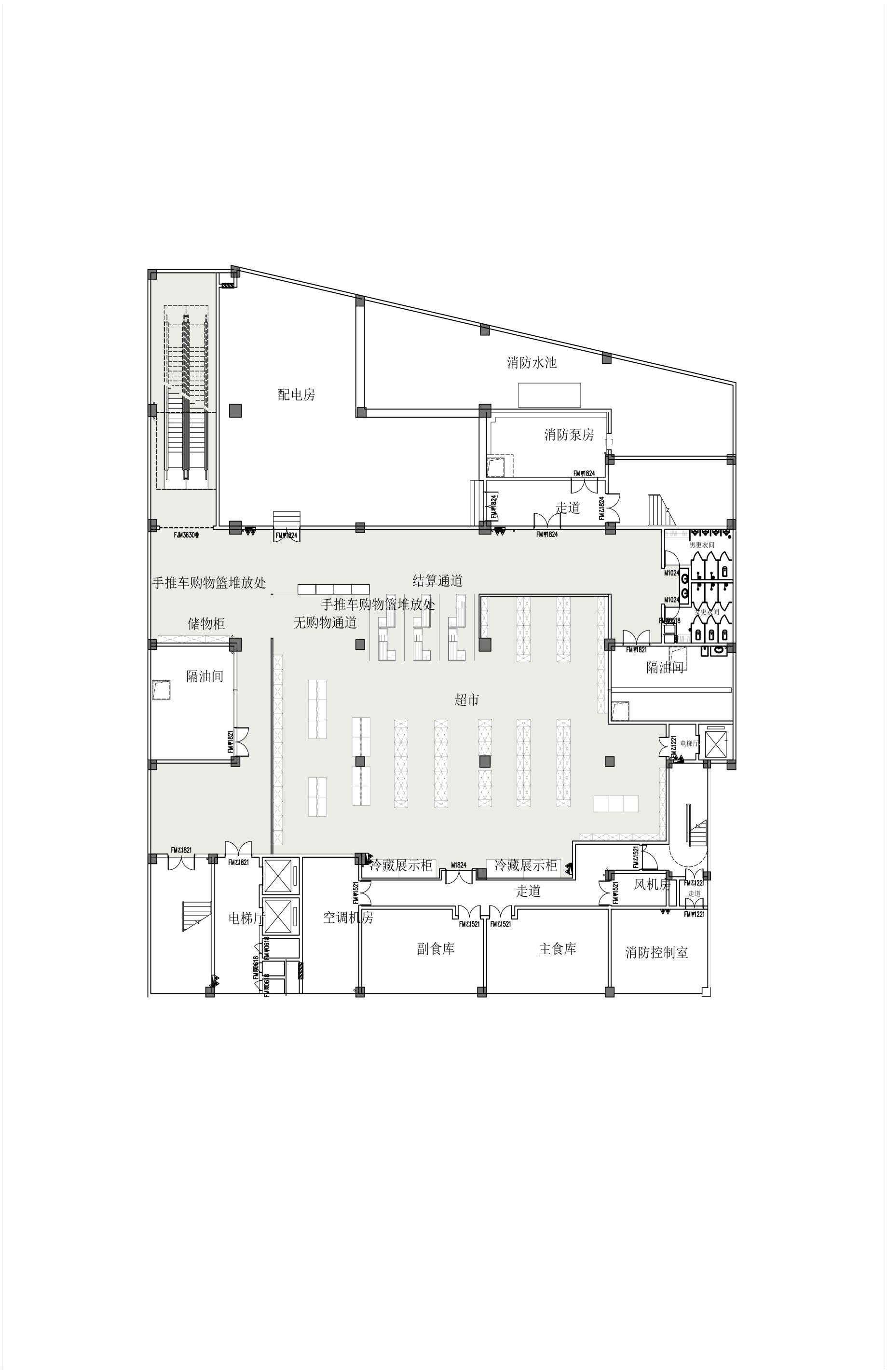 2、一楼至三楼平面图（示意图仅供参考，下同）：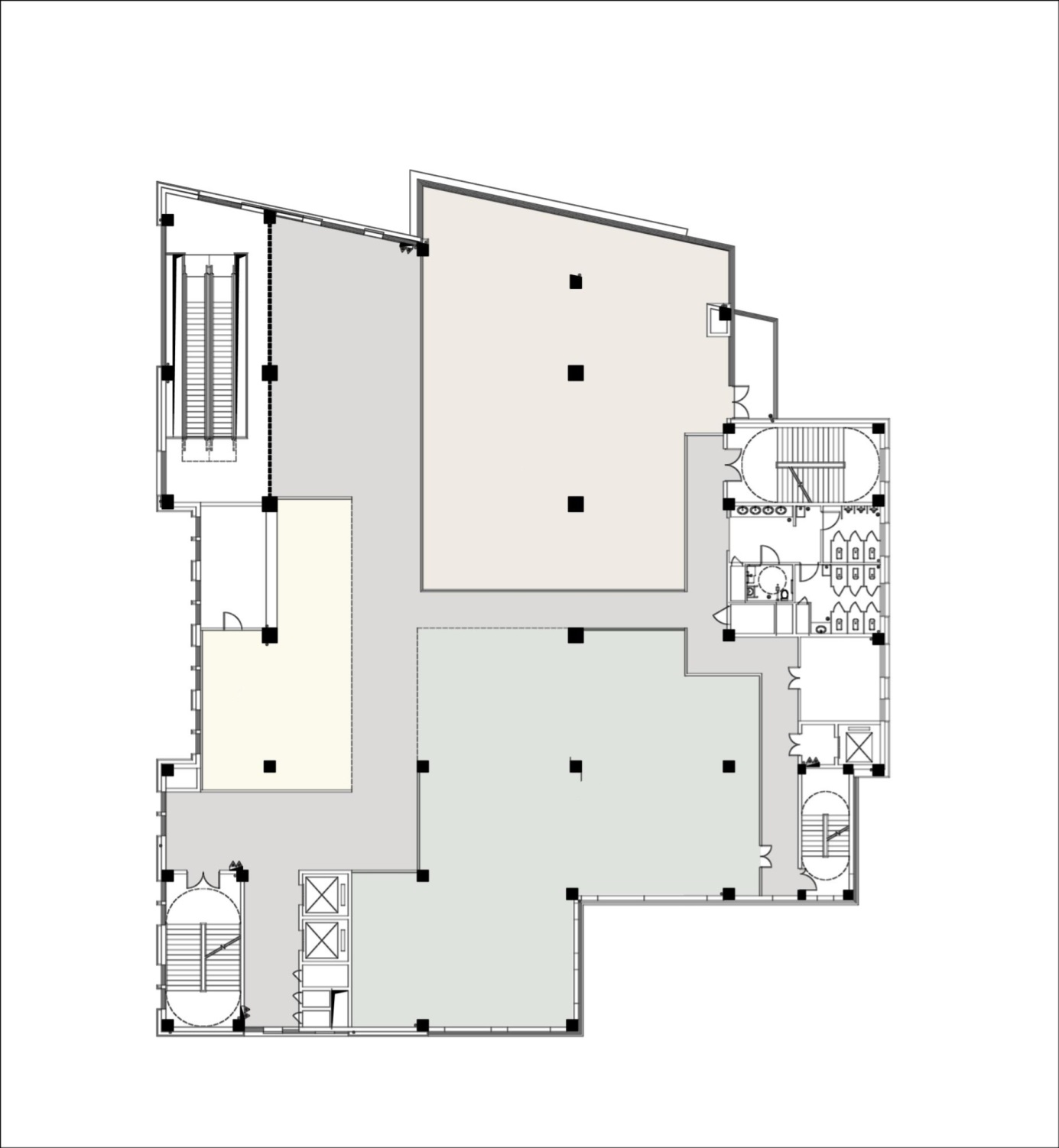 3、四楼至五楼平面图（示意图仅供参考，下同）：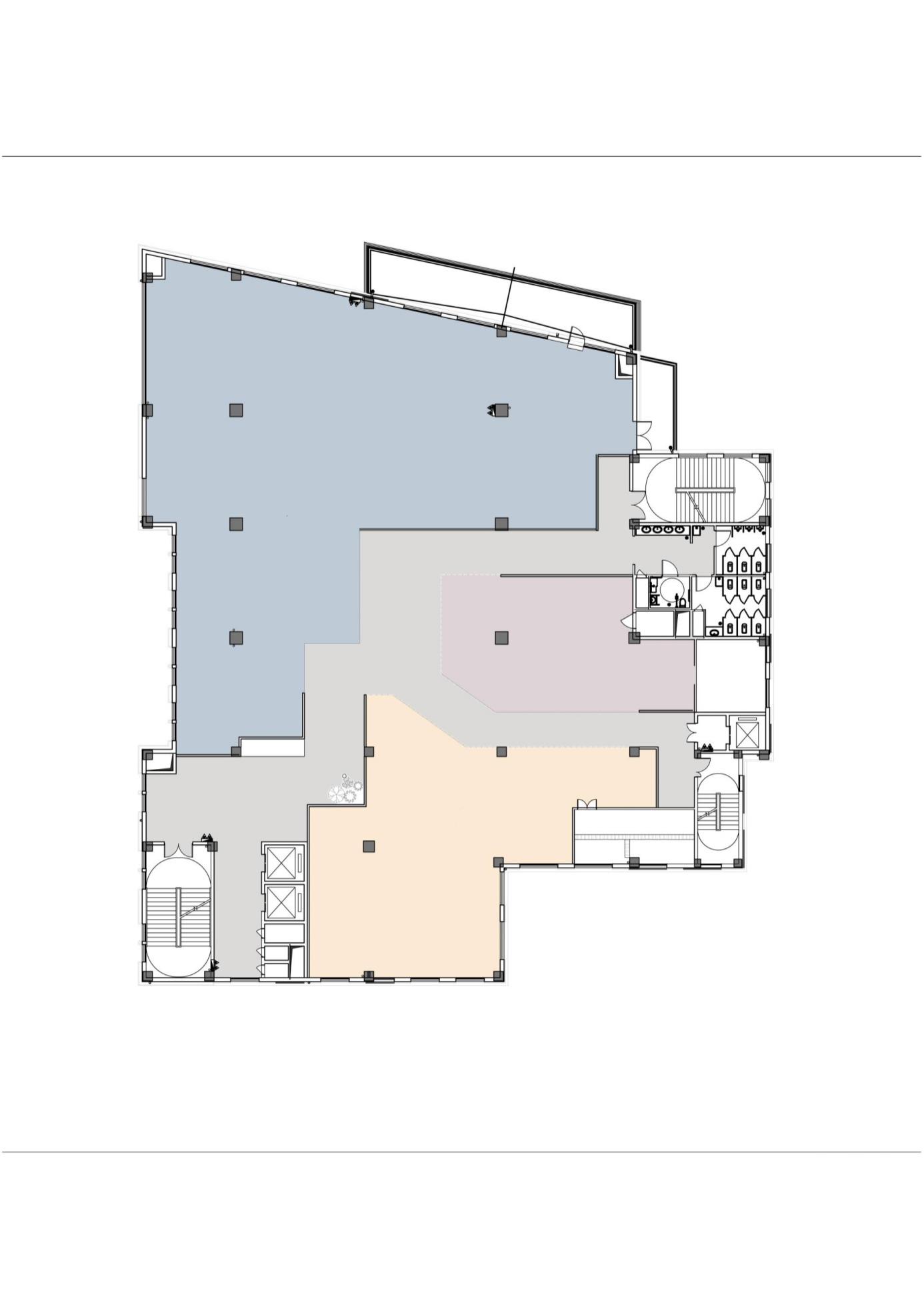 六、其他要求1.中标人严禁将项目转包、转借他人经营及使用；不得私自将项目改作其他用途，用于学校严禁经营的项目。涉及专项服务项目需分包给其它资质单位的，必须事先征得学校书面同意。2.中标人应充分考虑市场变化以及学校特殊环境引起的经营风险，进行成本核算后投标。中标人必须承诺对大楼进行了充分的调查了解，同意按照其现状改造装修后进行联合经营，对本次合作可能存在的风险（包括但不限于消防手续、相关营业执照等办理）有充分的理解并愿意承担一切风险，不因中标后可能产生的任何经济或民事纠纷而对学校进行追责和索赔。学校有权拒绝中标单位在合同履行期间，以各种理由提出的减免合作经营收益要求。3.服务期间中标人必须无条件服从学校统一管理，对于学校后期制定的相关管理制度及奖惩条例需无条件执行。4.中标人必须在项目所在地设置投诉受理点，及时处理及回复投诉或举报。有专人负责接待广大师生投诉，受理师生投诉的渠道包括但不限于电话、意见簿、信件、现场接待等；一般性投诉应在2个自然天内答复，特殊投诉在4个自然天内答复，重大投诉在7个自然天内答复；所有投诉、答复及最终解决方案均须记录。必须在运营服务点悬挂服务监督电话、损失赔偿办法和投诉受理办法。5.中标人在提供管理服务时必须做好各项安全防范措施，中标人所有工作人员在合约期间如发生任何人身意外、事故或触犯法律法规、损坏学校的设施和物品，由中标人负完全责任。6.经营管理区域范围内发生的人身伤害、物品被盗或丢失、人为损坏设备设施，属中标人及其工作人员管理不善原因造成的，由中标人负责全部赔偿。7.中标人必须按劳动法规定，实行规范用工制，如有违反行为，由中标人负责。8.中标人及其工作人员在学校交由中标人管理和服务的工作区域内，经法定机构认定违法犯罪属实，中标人应赔偿并承担相应的法律责任，并不得再使用有关人员。中标人因工作失误造成学校物品损坏，中标人照价赔偿。9.合同到期后，中标人应在合同到期一周内，移交全部用房，并拆除与中标人知识产权有关的标志及文字，经营场地的不可移动设施设备应保持完好状态，并无偿移交学校。妥善处理合同服务期间及其期限届满后的债务以及劳资纠纷问题，做好员工队伍的思想稳定工作，否则，由中标人承担一切责任。10.中标人违约要承担违约责任。若非学校原因，中标人未按照合同规定的日期交付符合要求的服务。每逾期一日，中标人应当支付合作经营收益总额的5%作为违约金，且按天累计违约金。迟延超过10日的，学校有权解除合同，并要求中标人支付合同金额20%的违约金，该违约金学校有权直接从履约保证金中扣取。11.因不可抗力原因（指任何一方无法预见、不可避免并不能克服的客观情况）造成合同必须提前解除时，学校在突发事件发生后15日内，以书面形式通知中标人解除协议。由此造成的损失，学校不负责承担任何经济赔偿责任。
    12.其他未尽事宜由成交供应商和采购人按合同进行约定。13.如遇政策文件变化，以最新政策文件为准，采购人与中标人双方协商修订合同。14.履约保证金及返还方式：签订协议时，乙方应一次性向甲方支付履约保证金20万元（贰拾万元），作为乙方承担其在经营过程中发生的相关风险责任的经济保障，若出现一方违约情形，甲方有权从履约金中扣除相应金额，履约金不足50%时，乙方必须及时补足，否则，甲方有权从乙方营业款中扣除。履约保证金在协议期满且未出现必须扣除履约金之情形，办理移交手续后，10日内凭原始收据无息退还。15.经营收益收取方式与程序：①一、二楼经营收益采购人按月营业额提点的办法核算收取成本分担费。每月的营业额提点=上月营业额×中标提点比例，提点须按月结支付给采购人。②负一楼、三楼、四楼、五楼合作经营收益按年收取。按照“先交费后使用”的原则，合作经营收益每年缴纳一次。第一年度合作经营收益在签订合同后五个工作日内，中标人一次性支付给学校。下一年度的合作经营收益，中标人于当年的8月25日前一次性向学校交纳，以此类推。每逾期一日，学校有权按十年总合作经营收益的1‱收取违约金。
   16.其它：其他未尽事宜由成交供应商和采购人按合同进行约定。










竞争性磋商采购评定办法一、评定办法前附表

二、计算办法三、评分细则注：上述类似业绩证明材料是否具有类似性以及其符合性均由磋商小组判定，如果资料不全或经磋商小组认定不具有类似性的，该项业绩不计分，并由磋商小组在评审报告中记录详细原因。
四、评定办法初步审查标准资格性审查标准：见评定办法前附表。符合性审查标准：见评定办法前附表。确定磋商供应商进行最后报价：见评定方法前附表。评定方法：见评定办法前附表。2.1 分值构成（1）技术部分：见评标办法前附表；（2）商务部分：见评标办法前附表；（3）竞标报价：见评标办法前附表。2.2 评标基准价计算评标基准价计算方法：见评标办法前附表。2.3 评分标准（1）技术部分评分标准：见评标办法前附表；（2）商务部分评分标准：见评标办法前附表；（3）竞标报价评分标准：见评标办法前附表。评定结果3.1 磋商小组严格按照本章要求对最终报价进行评定。3.2 完成评定后，磋商小组须在评审结果推荐意见上共同签字。磋商小组成员对评审报告有异议的，磋商小组按照少数服从多数的原则推荐成交候选人，采购程序继续进行。对评审报告有异议的磋商小组成员，应当在报告上签署不同意见并说明理由，由磋商小组书面记录相关情况。磋商小组成员拒绝在报告上签字又不书面说明其不同意见和理由的，视为同意评审报告。其它磋商供应商的最终报价均超过了政府采购预算，采购人不能支付的，磋商活动终止；终止后，采购人需要采取调整采购预算或项目配置标准等，或采取其他采购方式的，应当在采购活动开始前获得政府采购监督管理部门批准。五、磋商及评审步骤磋商及评审步骤分别依次为磋商小组对供应商及其响应文件的资格和符合性检查、磋商小组同供应商的磋商及供应商的最后报价、详细评审。1.验证委托代理人身份、响应文件密封检查主持人按以下程序进行：①宣布会场纪律。②公布在响应文件递交截止时间前递交响应文件的供应商名称，并点名确认供应商的委托代理人是否到场（验证委托代理人身份证原件）。③检查响应文件密封情况。2.资格和符合性审查2.1 磋商小组审查每份响应文件是否实质上响应了采购文件的要求。磋商小组决定其是否响应只根据响应文件本身的内容，而不依据外部的证据，但响应文件有不真实不正确的内容时除外。2.2磋商小组在对响应文件的有效性、完整性和响应程度进行审查时，可以要求供应商对响应文件中含义不明确、同类问题表述不一致或者有明显文字和计算错误的内容等作出必要的澄清、说明或者更正。供应商的澄清、说明或者更正不得超出响应文件的范围或者改变响应文件的实质性内容。2.3只有通过了资格和符合性审查的供应商才能进入详细评审阶段。3.供应商的澄清3.1磋商小组要求供应商澄清、说明或者更正响应文件将以书面形式作出。供应商的澄清、说明或者更正应当由法定代表人或其授权代表签字或者加盖公章。4.磋商及最后报价4.1磋商小组所有成员应当集中与单一供应商分别进行磋商，并按照磋商会随机抽签的顺序给予所有参加磋商的供应商平等的磋商机会。4.2在磋商过程中，若磋商小组无法联系上供应商代表或者供应商代表在接到磋商小组通知后15分钟内不能抵达磋商会现场的，视为该供应商自动退出磋商。4.3磋商小组在与供应商磋商之前，应首先对参与磋商的供应商代表的身份进行核验，未按采购文件要求提供身份证原件或经核验的供应商代表身份与证明文件（法定代表人身份证明或法定代表人授权委托书）或身份证不符的，磋商小组有权拒绝该供应商参加磋商。4.4在磋商过程中，磋商小组可以根据采购文件和磋商情况实质性变动采购需求中的技术、服务要求以及合同草案条款，但不得变动采购文件中的其他内容。实质性变动的内容，经采购人代表确认后，将作为采购文件的有效组成部分，磋商小组应当及时以书面形式同时通知所有参加磋商的供应商。4.5磋商结束后，磋商小组将要求所有实质性响应的供应商在规定时间内提交最后报价，最后报价是供应商响应文件的有效组成部分。4.6已提交响应文件的供应商，在提交最后报价之前，可以根据磋商情况退出磋商。4.7符合下列情形，在采购过程中符合要求的供应商可以为2家：（1）政府购买服务项目（含政府和社会资本合作项目）；（2）市场竞争不充分的科研项目，以及需要扶持的科技成果转化项目。5.详细评审5.1经磋商确定最终采购需求和提交最后报价的供应商后，由磋商小组采用综合评分法对提交最后报价的供应商的响应文件和最后报价进行综合评分。具体详见“评分细则”。5.2评审时，磋商小组各成员应当独立对每个有效响应的文件进行评价、打分，然后汇总每个供应商每项评分因素的得分。5.3采购代理机构负责对各磋商小组成员的总分进行复核和汇总。各项统计结果均精确到小数点后两位。 5.4磋商小组应当根据综合评分情况，按照评审得分由高到低顺序（评审得分相同的，按照最后报价由低到高的顺序确定，评审得分且最后报价相同的，按照技术指标优劣顺序确定）推荐3名成交候选供应商，并编写评审报告。5.5在评审期间，供应商不得干扰和阻碍评审工作，供应商不得向磋商小组询问评审情况，任何影响和干扰评审工作的行为都可能导致被取消本次评审的资格，并承担相应的法律责任。5.6在评审过程中，磋商小组不得与供应商私下交换意见，从采购工作开始，直到授予供应商合同止，凡是属于审查、澄清、评价和比较响应文件的有关资料以及授标意向等，均不得向供应商或其他无关的人员透露。否则，磋商小组应承担法律、法规责任。



合同书格式（此合同书仅供签订正式合同时参考用）合　　同　　协    议   书华中师范大学后勤保障部沁园春综合体联合经营服务目标管理协议书甲方：华中师范大学      （以下称甲方）乙方：企业全称          （以下称乙方）依照《中华人民共和国民法典》、《中华人民共和国食品安全法》、《餐饮服务安全监督管理办法》、《学校食堂与学生集体用餐卫生管理规定》、《中国高校餐饮行业准入管理办法》、《餐饮服务食品安全操作规范》、《食品卫生监督量化分级管理制度》、《湖北省学校食堂食品安全管理规范》、《消防安全法》等法律法规，以及华中师范大学关于餐饮服务管理的相关规章制度，遵循平等、诚实、自愿、守信的原则，双方就合作经营事项协商一致，订立本协议。第一条 经营场所、经营内容和经营期限经营场所：华中师范大学沁园春综合体。经营内容：智慧化综合服务。负一楼为连锁品牌超市、一楼为综合餐厅、二楼为教工餐厅、三楼为全包间式接待餐厅、四楼与五楼为品牌中西餐饮（“品牌”之定义为：在国际、国内具备一定影响力的著名餐饮品牌与著名小吃品牌），品牌小吃品种可分散布局于一楼、二楼、四楼、五楼）。经营要求：全楼高度智慧化，提供丰富的品质服务。甲方提供场地及公共配套设施，乙方根据甲方整体要求及实际需求，负责投入资金进行二次装修，在甲方的监管下，有相对自主经营权，但所有经营内容需报经甲方核准后方可实施。经营期限：拾年，合同一年一签，5年为一个考核期，对服务项目公共成本分摊费提点和经营收益报招标办进行再评估磋商调整，再确定签订下一个5年合同。在合同期内经甲方考核业绩优良，经学校招标办审核方可继续签订下一年合作经营合同。拾年期满后本协议终止，乙方无条件退出，进入下一轮招标程序。第二条 双方的权利与义务一、甲方的权利1.甲方对移交给乙方合作经营管理的房屋、场地、设施、设备等资产享有法定所有权，享有为防止国有资产流失而进行的保护和监督的权力。2.为保障食品安全和维护教学科研秩序，甲方有权建立监管小组，并派驻1-2名人员参与食堂管理，依据国家法律法规对乙方的产品质量、品种结构、价格、食品安全要求、成本核算、营业收入、原材料采购等工作实施全过程检查、监督和管理指导。甲方负责其基本工资，乙方负责其岗位津贴（岗位津贴按照校方统一岗贴标准）。3.甲方有权对乙方及其员工进行资格审核，主要包括其身份证、居住证、健康证等有效证件的审查。4.甲方有权对乙方项目经理进行考勤与工作考核，对无故缺勤或工作管理协调不力者，有权要求乙方及时调换。5.甲方有权对乙方履行合同情况及贯彻执行法律法规、学校有关管理制度情况进行监督检查。对发生食物中毒等重大事故的，甲方除有权终止合作经营合同外，还将依照国家、地方政府有关法律、法规、合作经营合同有关条款追究乙方的违约责任和赔偿责任。6.乙方与顾客在服务过程中发生纠纷，甲方有权根据相关规定对乙方进行处罚；乙方员工在校发生任何违法违纪事件，除校保卫、公安执法部门等相关部门做出的处理外，甲方有权另行对乙方进行处罚。7.甲方有权对乙方涉及安全性、全局性工作以及季节性和临时性工作进行统一安排，其费用由甲方安排乙方分摊。8.甲方拥有所有产品的售价核定权。9.甲方有权按照政府相关规定集中统一处理乙方在经营过程中产生的泔水等厨余废弃物。10.甲方的校园卡结算系统，由甲方统一管理。并负责提供校园卡终端机及统一公用电子支付账号，并有权全程监督管理收银制度的执行。11.为保障食品安全，基本伙食和教职工餐厅楼层的大宗物资（包括但不限于大米、食用油、面粉、荤食、蔬菜、干调等）有甲方统一采购，仅向乙方收取3%的采买费。乙方引进品牌的特殊物资（包括独家配方的酱料、原料等）及其他楼层品牌配料的特殊性，确需自采的，必须向甲方提交书面申请，并附需自采物资的生产商、品名、配料表及生产方的相关资质及检测报告，经甲方审核批准后方可自采，必须严格执行采购管理的法律法规、行业规范及甲方制定的相关管理制度，严格执行索证制度，所有物资必须定期将相关检疫检验报告交甲方审核、存档。甲方有权对食品生产、销售等工作进行全程检查、监督、指导和管理。由此产生的食品安全责任，由乙方负全。若出现食品安全事故，甲方有权追究经济与法律责任。二、甲方的义务1.向乙方提供现有的食堂生产、加工场地及配套设施（以移交清单为准）。2.为乙方提供校园卡结算系统及其日常维护，确保正常运行。3.必要时负责协调部分设施设备维修工作，费用由乙方自理。4.乙方的经营收入，按月结算，扣除乙方应上交的公共成本分摊费、公共维修基金、水电气费用后，按月转付乙方。5.甲方提供乙方管理人员基本办公场所，在可能的情况下，有偿提供乙方员工的住宿（按照有关规定执行）。6.甲方有保障食堂正常用水、电、气的义务。7.甲方有按照合同约定及时结算营业款的义务。三、乙方的权利1.乙方整体自主经营并对外承担全部责任。2.乙方在不违反国家有关禁止性规定及甲方相关规定的前提下可对经营场所进行二次改造装修，但改造装修方案必须报经甲方书面同意后方可实施。实施过程中的相关费用及安全责任由乙方自行负责，装修工程必须使用符合国家标准的绿色环保材料，不得使用国家禁止使用的易燃易爆及有毒有害材料。装修工程不得损坏、危及建筑结构。装修工程全程接受甲方监理。3.乙方在合同期内对甲方提供的设施、设备享有使用和经营管理权。乙方有权根据实际经营需要进行装修升级，但不得改变整体建筑格局，且装修升级方案必须报经甲方审核同意后方可实施（参照第2款）。4.乙方在合同规定的范围内，有权按照管理目标和工作需要制定工作规范和规章制度，但必须符合相关法律法规及甲方的管理要求。5.乙方有要求按合同约定的相关条款按期结算经营款项的权利。6.乙方有权自主聘用和辞退员工、自主制定员工薪酬和奖惩员工的权利。7.乙方有权根据实际需要更换产品品种，但必须报经甲方同意方可实施。8.乙方在协议期间可自主招商（包括但不限于物资供应商、各楼层及档口承包服务商等，但招商方案与结果需递交甲方审核存档备查），与第三方的经济与法律责任由乙方自行负责，与甲方无关。四、乙方的义务1.必须遵守国家法律法规及行业规范，同时必须服从甲方统一管理，除严格执行乙方自行制定的管理制度的管理以外，还必须严格执行甲方制定的各项规章制度。2.必须提供营业执照、法人代表证明、食品经营许可证及企业服务承诺书等相关证明文件交甲方存档备查，并依法定期更新。3.乙方不得以任何形式将本项目转包给第三方，一经发现，将视情节予以处罚，直至解除协议，并纳入招标失信人黑名单。4.必须严格依法用工，必须严格执行国家社保制度，依法为员工参保；不得非法雇用未成年人；所有人员必须持有效健康证上岗，并定期体检更换；必须建立员工档案（包括个人真实身份信息、健康证等）并递交甲方存档备查，遇员工更替须及时更新；在聘用期间发生的安全及人身伤亡事故，乙方承担其全部经济和法律责任；乙方与所聘员工发生的劳务纠纷以及民事、刑事责任均由乙方承担。5.必须接受甲方、学生会和政府相关部门的指导、检查、监督。6.必须组织对从业人员进行食品安全、生产及消防安全、职业道德、守法教育、服务技能等教育培训；同时必须全员无条件参加甲方统一组织的各类食品安全、生产安全及业务水平培训，并建立培训记录台账。7.服从甲方统一治安管理，如员工在校发生破坏公物、偷窃、打架斗殴、参与非法群体事件或涉黄等事件，乙方须积极配合学校保卫部门或警方对员工进行调查处理，同时甲方有权对乙方因对员工教育管理不到位而进行处罚。8.必须向甲方递交餐饮服务所有产品的质量标准、成本核算及定价标准，经过甲方审批后方可实施；必须向甲方递交超市服务所有产品的定价标准、资质与检测报告并定期更新；所有制作、销售的产品必须做到明码实价、质价相符。9.必须合法使用食品添加剂，按“五专”要求管理，建立台帐，自觉接受甲方的指导、检查和监督。10.乙方在协议期内自负盈亏，独立承担协议期内所有债权债务，遵纪守法，照章运行，规范竞争。合作经营期间所发生的所有债权、债务及劳务纠纷，完全由乙方负责并依法承担责任。11.在协议期内，设备由乙方自行负责配备，采购、维修费用自理，协议终止时，设备自行处理，乙方不得提出费用补偿要求。12.必须保证甲方提供的设备设施完好（双方组织人员对甲方提供的设备进行验收、交接，制订设备清单），协议期内如发生故障和损坏，由乙方负责维修或更新，如有遗失的，照价赔偿；设备设施损坏乙方拒不维修的，甲方将强制安排维修，费用直接从乙方经营款中扣除。13.严格执行甲方各项规定，积极参与甲方组织的各项活动，为贫困生提供勤工助学岗位。14.未经甲方同意，乙方不得擅自将经营内容变更。15.未经甲方同意，乙方不得擅自以任何形式利用甲方名义进行对外宣传或承揽广告。16.未经甲方同意，乙方不得在本协议经营场所举办任何促销活动、团体超过10人的各类集会和娱乐活动。17.负责门前卫生三包，垃圾及时运送至垃圾中转站，泔水由甲方按照国家相关规定统一处理。18.不得制作、销售国家法律法规禁止制售的产品。19.乙方在经营期间不得与员工、顾客或其他人员发生任何形式的矛盾冲突，若发生矛盾冲突及经济纠纷等情况，乙方应积极主动解决。20.必须执行甲方制定的个人行为规范，穿着甲方统一工作装、员工必须爱惜工装，保持工装整洁；规范服务礼貌用语和行为准则。工装由甲方负责定制，以采购价平价收取工装费用。21.必须使用全校统一定制餐饮具（甲方统一标准色并印制校徽图案），由甲方负责定制，乙方入场前从甲方定制厂统一购买，且必须于验收后15日内支付采购费用。22.根据甲方制定的管理制度，本项目一楼、二楼食堂严禁进行现金交易（见附件四），甲方有权对此进行检查、监督与处罚。23.签订协议时，乙方应一次性向甲方支付履约保证金  20  万元（贰拾万元），作为乙方承担其在经营过程中发生的相关风险责任的经济保障，若出现一方违约情形，甲方有权从履约金中扣除相应金额，履约金不足50%时，乙方必须及时补足，否则，甲方有权从乙方营业款中扣除。履约保证金在协议期满且未出现必须扣除履约金之情形，办理移交手续后，10日内凭原始收据无息退还。第三条 结算项目及方式一、基本伙食和教职工餐厅公共成本分摊费用公共成本分摊费用为销售额的       %。由甲方每月从营业款中扣除。负一楼、其他楼层公共成本分摊与维修基金每月      万元。由甲方每月从营业款中扣除。二、水电气费用乙方使用的水、电、天然气，装表计量，按月结算，每月从营业款中扣除。水电气收费标准执行甲方统一制定的收费政策（在初次进场前完成计量表起码确认）。如遇相关部门调整收费标准，则重新确定并按新标准收费水电气表。三、结算方式和结算时间：根据甲方统一制度，账期为每月26日至次月25日。乙方每月与甲方财务核对账目后进行结算。每月26日出账，乙方开具发票，次月15日前结算，遇寒暑假、法定节假等日特殊情况顺延，一般不超过两个月。四、乙方经营所需缴纳的相关税费由乙方自行承担。五、甲方的校园卡结算系统，由甲方管理。乙方按照甲方相关规定缴纳“校园卡”系统的维护费。六、乙方在经营期间产生的维修等费用有乙方自行承担。七、若产生其他成本分摊费用，由双方协商议定。第四条 违约责任一、乙方因违反《食品安全法》及相关食品卫生管理规定而导致食物中毒的，每次向甲方支付5万元违约金，并视情节程度及影响追究相关责任直至解除协议。二、乙方经营期间，若其员工与顾客发生口角、吵架甚至斗殴现象的，视情节每次向甲方支付0.1至0.3万元违约金，并承担由此导致的相关责任。若一学年内发生上述情形3次以上或情节特别严重，造成恶劣影响的，甲方有视情节解除本协议的权力。三、乙方不遵守《中华人民共和国劳动法》及《中华人民共和国民法典》等，违法用工，被举报并被查办（实）的，应向甲方支付每人每次0.2万元违约金，并承担由此产生的全部经济与法律。四、乙方在经营过程中违反食品安全法律法规，制作、出售变质产品及国家法律法规禁止制售的产品，被甲方质监人员查实的，每出现一次或一项，应向甲方支付违约金0.1万元；因此原因被相关执法机构查实并处罚的，除接受相关部门处罚外，每次追加处罚与执法机构等额违约金。对甲方造成损害的，甲方有权追究乙方经济与法律责任。五、乙方违反食品安全管理制度，对餐饮具及容器不消毒的，每次向甲方支付0.1万元违约金。六、乙方未按照相关法律、法规以及本协议约定，制定并公布规章制度的，每缺失一项，向甲方支付0.05万元违约金。七、乙方在禁止进行现金交易的一楼、二楼食堂经营中违规收取现金，每被发现一次，应向甲方支付违约金0.1万元，再次翻倍，以此类推。八、因乙方人为原因（擅自拆改甲方设施设备及整体建筑、因违章操作导致火灾、爆炸等）造成损失的，由乙方负全责，甲方有权追究乙方经济与法律责任。九、若因乙方与其第三方因结账、劳务纠纷等或因管理不善而导致发生斗殴、停业、罢工等严重状况甚至刑事案件，造成恶劣影响、影响到甲方学校的正常教学、科研和生活秩序的，属严重违约，甲方有权立即终止本协议，并追究乙方经济与法律责任。十、在协议期内，如发生下列情况之一的，甲方有权终止协议，没收乙方交纳的全部履约保证金，乙方投入食堂装修和购置的设施设备归甲方所有，乙方承担所有费用，由此造成的一切经济与法律责任乙方承担：乙方因经营管理不善和学校年度考核不合格无法履行协议而要求中途终止协议；乙方发生重大安全事故；乙方发生严重食物中毒事件；因乙方原因，引发抗议、罢餐、重大舆情等状况，给正常教学、生活秩序带来重大损害，造成恶劣社会影响；乙方所进行的活动超越本协议约定；乙方发生违法乱纪事件；甲方或政府有关部门监督检查发现乙方存在重大不合格项目；乙方公司破产重组或因重大问题被国家相关部门责令停业或冻结资产；乙方不服从甲方管理，拒绝改正；乙方私自转包第三方；乙方擅自停业；因乙方其他原因导致不能正常营业的。第五条 协议生效、变更、解除及其它约定一、本协议经双方签章后生效，协议期满解除。二、协议生效后，除法定或双方协商一致的事由外，不得随意变更或解除。三、双方因改名、改制、机构重组或其他原因确需对本协议内容进行变更的，要求变更的一方应提前15日以变更申请函等书面形式通知对方，双方协商后报经校招标办公室审批后可以对本协议进行变更。四、若因特殊情况（特殊情况包括但不限于下列情形：国家和政府部门或学校政策规定需收回经营场地、学校整体功能布局调整等）确需解除协议时，要求解除的一方应提前30日以书面的形式通知对方，对方在接到书面通知之日起15日内予以答复，逾期未答复则视为同意。协议正常解除，双方互不承担责任。五、本协议期满，乙方应在协议期满之日起十日内将属于乙方的全部物资撤出；属于甲方的设施设备，整理清洁后再按甲方提供的设备设施清单如数完好交还，结清相应费用，退还履约保证金。若乙方未能按原设施设备清单完好交还，甲方有权在乙方经营额中照价扣除。若未经甲方允许，乙方逾期撤场，甲方将按每延期一天，扣除乙方履约保证金1%，直至扣完，同时有权将乙方遗留物品作为废弃物处理。六、本协议期满，乙方应将该综合体以现状无偿交还给甲方（现状是指含乙方投入装修在内的整体建筑现状和设施设备），乙方不得提出费用补偿要求，不得对装修部分进行人为毁坏，否则视作严重违约，甲方有权扣除全部履约金并追究相关经济与法律责任。七、如因自然灾害、战争等不可抗力导致经营场地损毁无法履行本协议或造成损失的，双方互不承担责任，协议正常解除。八、本协议一年一签，每年期满后，若甲方经综合考核结果确定不续签协议的，本协议正常解除，按本条第五款执行协议解除程序，双方互不承担责任。九、协议生效后，双方都应严格履行协议，如在履行协议过程中产生争议时，双方协商解决。协商不成，双方均有权向甲方所在地人民法院提起诉讼。十、协议在执行过程中出现的未尽事宜，双方协商解决。协商结果以“补充协议”方式作为本协议的附件，与本协议具有同等效力。十一、招标文件、投标文件及其本协议的附件、补充协议均为本协议组成部分。十二、本协议一式肆份，甲方执叁份，乙方执壹份。附件一：饮食服务中心食堂综合考核办法 附件二：饮食服务中心业务往来车辆进出校园的安全规定附件三：饮食服务中心食堂档口合作服务单位物资采供管理规定附件四：饮食服务中心关于食堂现金管理的补充规定附件五：安全承诺书甲方：华中师范大学                         乙方：单位名称（章）：                            单位名称（章）：法定代表人（或授权代表）：                  法定代表人（或授权代表）：年   月  日                                   年  月  日附件一饮食服务中心食堂考核办法为进一步加强我校食堂的规范管理，建立诚信经营、良性竞争的运行机制，全面提升食堂经营管理水平和餐饮服务质量，依照《中华人民共和国食品安全法》，特制定本考核办法。一、考核项目饮食服务中心对所有食堂实行百分制考核，考核项目如下：㈠ 自营食堂1、食品安全与6T实务管理考核标准化建设与6T实务管理规范，食品安全管理的执行状况。2、生产安全与消防安全考核各类设施设备的操作规范、生产过程的安全控制、消防安全相关的执行情况。3、服务质量与规范经营考核服务过程中的服务质量与经营过程中的遵章守纪情况。4、劳动纪律与行为规范考核所有员工的个人行为规范的执行与管理情况。5、经营状况考核各单位实际经营的经济效益与社会效益情况。6、顾客投诉该项为针对顾客投诉的扣分项，依次计算。㈡ 引进合作经营食堂1、食品安全与6T实务管理考核标准化建设与6T实务管理规范，食品安全管理的执行状况。2、生产安全与消防安全考核各类设施设备的操作规范、生产过程的安全控制、消防安全相关的执行情况。3、服务质量与规范经营考核服务过程中的服务质量与经营过程中的遵章守纪情况。4、劳动纪律与行为规范考核所有员工的个人行为规范的执行与管理情况。5、履约能力考核各单位协议执行情况。6、顾客投诉该项为针对顾客投诉的扣分项，依次计算。二、考核人员由中心班子及办公室人员、食堂正副经理及中心质量监察部组成考核小组。三、考核办法1.中心考核人员对档口进行监督检查，根据考核项目中的内容采取百分制扣分的方式，实行月考核与平时考核以及年终评估相结合的办法，具体由质监部负责实施。2.考核结果分为优秀、良好、合格和不合格四个级别。3.得分90分以上的为优秀单位，80至89分的为良好单位，65至79分为合格单位，65分以下为不合格单位。不合格单位将由质监部给予告诫和约谈，限期一个月整改后复查，若有明显改观，则记为合格，若复查仍不合格，将解除协议。4.考核被一次性扣全分的，即判为不合格，情节严重、造成恶劣影响的，将解除协议。5.连续三次考核不合格或发生严重事件的，将解除协议。6.上级主管部门检查不合格的，责令一周内整改，同时该月考评判为不合格。四、奖励办法积极配合工作，热心参与中心或学校组织的活动并表现突出的档口给予加分奖励，计入考核中。1.积极配合管理，加5分2.积极参与各项活动并有突出贡献的，加10分3.及时发现事故苗头，避免发生重大安全事故的，加10分4.按照学校政策对优秀单位予以相应鼓励。附综合考评表后勤保障部饮食服务中心食堂联合经营单位综合考评表被考评单位：                                                  年   月   日考评人：                    食堂负责人：                  中心负责人：附件二饮食服务中心业务往来车辆进出校园的安全规定为维护校园秩序，保障校园交通安全，饮食服务中心（以下称甲方）特制定本规定。本规定所指车辆包括供货商送货车辆、引进联合经营单位车辆、档口自有车辆、加盟店配送车辆、设施设备售后服务单位车辆及其他业务往来车辆。一、所有业务往来单位（以下统称乙方）必须制定车辆管理制度和应急预案。二、所有车辆必须是通过年检的处于正常使用期的车辆，不得使用超限车辆。三、所有车辆必须动力、制动系统使用正常，无故障、无隐患、无异常。四、所有车辆必须按照交通法规要求粘贴年检合格、交强险等合法标识。五、送货车辆驾驶员必须具备五年以上驾龄，能熟练应对各种车辆状况和道路状况。六、所有车辆进校园后必须减速行驶，任何情况下速度不得高于30公里小时，教学楼、宿舍区等人流密集路段不得高于20公里小时。七、遇人流集中时，必须停车礼让师生通过后方可继续慢速行进。八、除必须遵守交通法规以外，还必须遵守学校制定的校内安全规定。九、遇学校有迎新、校庆、毕业庆典及其他重大活动时，必须遵守学校制定的相关专项规定另选时间进出校园，特殊情况经报批允许后方可进出校园，应在前述限速标准下，更进一步减速慢行。十、送货车辆进校时间必须遵守饮食中心规定的送货时间，不得随意进出校园。同时必须遵守饮食中心规定的送货路线，不得随意更改路线。十一、所有车辆在校园内必须按规定地点停车，按操作规程停车。十二、送货车辆下货完毕后，必须立即离开校园，不得在校园内逗留。十三、车辆在校园内发生交通事故，必须依法处置，第一时间救人，不得逃逸；必须依法定责，由驾驶员承担的法律及经济赔偿责任，不得推诿；必须依法及时进行事故后续处理，不得搪塞。十四、所有车辆在校园内发生交通事故及其他事故，由乙方承担全部法律及经济责任，甲方不承担任何责任。十五、乙方如有违反本规定及推卸责任的行为，甲方有权终止协议，并保留追究乙方法律及经济责任的权利。十六、本规定作为供货协议、联合经营协议及其他业务往来协议与合同的附加条款执行。附件三饮食服务中心食堂档口合作服务单位物资采供管理规定为了进一步推进标准化建设，规范饮食物资供应管理，保障饮食安全和广大师生的身体健康及生命安全，不断提高伙食质量，根据《食品安全法》和《湖北省学校食堂食品安全管理规范》等相关文件精神，结合我校实际，特制订本规定。本规定同时作为《饮食服务中心引进品种联合经营管理协议》的补充附件。本规定与2015年颁布的管理办法（见制度汇编一158页）有不同之处，以本规定为准。具体规定如下：一、食堂大宗物资（包括但不限于米、面、油、蔬菜、荤食、干调等）必须由中心统一采购、并严格执行索证、验收、登记制度。二、各独立核算单位及引进合作经营单位所需物资须先上报食堂保管员，汇总后向物供组申购。三、各引进单位必须按照自己的实际用量据实上报物资计划，由中心统一采购，不得私自采购。四、引进单位的特殊物资（特殊物资是指独家秘制的酱料、调味料、半成品等）须由总部统一配送或自采的，必须向甲方提供其总部及供货商的营业执照、经营许可证和产品检疫检验合格证明等必备资质原件及配料明细表，交由所在甲方审核。审核通过后方可自采，但必须提供复印件加盖所属公司原公章的资质证明备案。且必须定期更新所需物资有效检测报告等相关资质证明，接受甲方监督。如自购物资出现食品安全事故，由该引进单位及所在加盟公司自行承担所有经济及法律责任。五、由于特殊情况，需临时补充物资的，原则上由物供组统一补货。确需自采的，由食堂经理批准后方可自采，但必须登记品种和数量，以备中心检查。自采物资须经食堂保管验收合格后方可进入食堂。若发现弄虚作假，则按照私自进货处理。六、所进物资必须按照饮食中心相关制度之规定，按需进货，不得长期囤积，不得使用过期物资及性状异常的物资。七、引进单位物资必须按照标准化制度规范使用与管理，保持物资储存及操作场所整洁。八、未按规定统购而私自采购者，视情节处以500至1000元扣罚，经理、副经理负管理责任，分别按照扣罚金额的15%和10%扣罚个人绩效。对拒不执行本规定、情节严重者，视为违约，中心有权终止联合经营协议，令其在规定时间内退出引进单位，并处3000元违约金。九、中心对引进单位结账财务报表进行审核，凡发现营业额与实际耗物成本出现明显比例不符的，视为存在私自采购行为，将按照第九条之规定处罚。十、本规定同时作为联合经营协议的附加条款执行。附件四饮食服务中心关于食堂现金管理的补充规定为了保证严格执行财务制度，特制订本规定。本规定同时作为《引进品种联合经营单位综合管理规定》和《食堂引进特色品种联合经营管理协议》的补充附件。一、除设置专职售票和允许现金结算的食堂（餐厅）可以采用现金交易以外，其他任何单位严禁收取现金。二、现金交易的定义：除人民币现钞外，包括但不限于支付宝、微信支付、银联云闪付、Apple Pay、PayPal、银联卡、财付通、翼支付、京东支付、网易支付、网银支付、易趣网安付通、双乾支付等第三方电子支付方式。三、凡有违规收取现金者，视为严重违约，视情节轻重处以1000元以上扣罚，上不封顶。四、三次以上者，解除合同，同时参照协议相关内容予以相应处罚。五、中心将采取明察、暗访和顾客举报相结合的方式巡查处理食堂现金秩序。对举报查实的单位进行相应处罚以外，按照扣罚额的10%对举报者予以奖励。附件五安全承诺书华中师范大学：本单位遵照国家、甲方有关管理规定，对安全郑重承诺如下：1.本单位是该合作经营安全工作的直接责任人，严格遵守甲方制定的各项管理制度，对档口食品安全、生产安全、消防、治安等安全工作负全部责任，并承担相应的法律与经济责任。2.按要求每餐检查水电气安全，不私接电线或超负荷用电，不私接燃气管线，因违章用电用气造成的伤亡及经济损失由本单位承担后果。3.本单位大宗物资经由甲方统一采购。若有特殊品种甲方无法采购的，提出书面申请经批准后可自行采购。所有物资的采购和使用接受甲方的监督、检查。我方承诺严格遵守国家相关法律法规及相关行业标准，严格遵守甲方制定的物资采供管理制度。4.持有营业执照、食品经营许可证、健康证等，并保证定期更新。5.无条件全员参加甲方举办的各类食品安全知识培训和业务知识培训。6.严格按消防管理要求自费配备消防设备设施，达到消防安全要求，并熟练使用。无条件全员参加甲方组织的消防安全知识培训和实操演练。7.不利用合作经营的场所从事合同以外的项目。8.本单位保证不乱搭乱盖和随意张贴广告，不以华中师范大学或华中师范大学后勤保障部名义从事商业行为。9.严格遵守甲方学校的校园管理规定，不占道经营和影响校园环境。10.本单位承诺遵守上述条款，否则，本单位愿承担全部法律和经济责任，自愿接受甲方的处理，赔偿甲方的一切损失，若造成较大影响，除赔偿招商方损失外，本单位无条件自动退出。特此承诺      服务商(盖章):                             法定代表人或授权代理人 :                  日期:    年  月  日   竞争性磋商响应文件格式封面：响 应 文 件（正本/副本）项目编号：                            项目名称：                            磋商供应商名称（盖章）：                       日          期：       年       月       日响应文件目录注：响应文件目录及内容每页须顺序编写页码。
一、评分标准索引表二、磋商书（政府采购代理机构）：依据贵方（项目名称/项目编号）项目第  包服务的磋商邀请，我方代表（姓名、职务）经正式授权并代表供应商（供应商的名称、地址）提交下述文件正本一份，副本    份。竞争性磋商响应文件；资格证明文件；按采购的规定递交      元（人民币大写）的保证金（如有）。并进行如下承诺声明：我公司在参加本次政府采购活动前3年内在经营活动中没有重大违法记录；我公司在本响应文件中所提供的全部资格证明文件均真实有效，我方承诺对其真实性负责并承担相应后果；我公司在本响应文件中所响应的内容均将成为签订合同的依据，并承诺按响应内容提供相应服务；重要声明：4.1与我方单位负责人为同一人的其他单位名称：□无；□有，具体单位名称为：           4.2与我方存在控股、管理关系的其他单位的名称：□无；□有，具体单位名称为：     4.3参与本项目采购活动前，是否为本项目前期准备提供过整体设计、规范编制或者项目管理、监理、检测等服务：□否；□是，已提供的具体服务内容为：     （备注：以上3项声明，必须如实选择，选中项用√表示，未选中项用□表示。①“单位负责人”是指单位法定代表人或者法律、行政法规规定代表单位行使职权的主要负责人。②本条所规定的控股、管理关系仅限于直接控股、直接管理关系，不包括间接的控股或管理关系。③供应商如未如实填报，视为提供虚假材料谋取中标，应承担相应法律责任。）在此，我方宣布同意如下：所附《报价一览表》中规定的应提交和交付的货物报价总价为（注明币种，并用文字和数字表示的报价总价）。将按竞争性磋商采购文件的约定履行合同责任和义务。已详细审查全部竞争性磋商采购文件，包括（补充文件等），对此无异议。本竞争性磋商响应文件的有效期自磋商截止时间起共      日历天。接收竞争性磋商采购文件中关于没收保证金的约定。同意提供按照贵方可能要求的与其报价有关的一切数据或资料。与本报价有关的一切正式往来信函请寄：                    。
    8.  我公司若有幸成为本项目的成交供应商，则我公司承诺按照采购文件及成交结果公告规定的方式、时间和金额向采购代理机构交纳成交服务费。供    应    商：（盖章）法定代表人（签字或盖章）：通  讯  地  址：传        　真：电          话：电  子  函  件：授权代表（签字）：日         期：
三、法定代表人授权书兹授权　　　   同志为我公司参加贵单位组织的（项目名称）采购活动的供应商代表人（磋商代表），全权代表我公司处理在该项目采购活动中的一切事宜。代理期限从         年        月          日起至        年        月          日止。授权单位（盖章）：                      法定代表人（签字或盖章）：              签发日期：       年     月    日         附：                               授权代表职务：                            性别：        授权代表身份证号码：                                                                                    

四、法定代表人身份证明书兹证明        （姓名）在我单位任            职务，系                    （供应商）的法定代表人。供应商（盖章）：                             法定代表人（签字或盖章）：                         性别：      年龄：        身份证号码：                       年    月    日注：本表适用于供应商不授权代理人，而由法定代表人直接参加磋商并签署响应文件的情况；五、报价一览表改造经费总报价项目名称：                         项目编号：                                                  基本伙食和教职工供餐楼层报价项目名称：                         项目编号：                                                  负一楼超市和其他楼层总报价项目名称：                         项目编号：                                                  说明：（1）人民币报价,且须精确到小数点后两位。（2）价格应按照“供应商须知” 的要求报价。磋商供应商法定代表人（签字）：磋商供应商授权代表（签字）：                        磋商供应商名称（盖章）：                                     时                 间：           年          月          日六、报价费用构成表        项目名称：                         项目编号：                         说明：所有价格按照“供应商须知”要求执行，且需精确到小数点后两位。分项报价总计价格必须与《报价一览表》报价一致。如果不提供详细的报价费用构成可能将被视为没有实质性响应磋商文件。磋商供应商法定代表人（签字）：磋商供应商授权代表（签字）：                        磋商供应商名称（盖章）：                                     时                 间：           年          月          日七、耗材清单（如有）项目名称：                         项目编号：磋商供应商授权代表（签字）：                        磋商供应商名称（盖章）：                                     时                 间：           年          月          日八、拟投入设备/备件、工具情况（如有）项目名称：                         项目编号：磋商供应商授权代表（签字）：                        磋商供应商名称（盖章）：                                     时                 间：           年          月          日九、缴纳保证金的银行凭证（如有）中经国际招标集团有限公司：                             (供应商全称) 参加贵方组织的，采购编号为           的采购活动。按竞争性磋商文件的规定，已递交人民币（大写）  　　  元的保证金。供 应 商 名 称 ：                                供应商开户银行：                                   供应商银行账号：                                 磋商供应商法定代表人（签字）：磋商供应商授权代表（签字）：                       磋商供应商名称（盖章）：                                     时                 间：           年          月          日注： 请供应商认真填写银行信息，并要求与粘贴转账或电汇银行凭证的相关信息一致，采购代理机构将依据此凭证信息退还保证金。十、偏离说明表项目名称：                         项目编号：说明：供应商应对竞争性磋商采购文件的各项要求，逐条说明竞争性磋商响应文件做出的实质性响应，并申明竞争性磋商响应文件的偏离和例外。优于竞争性磋商采购文件要求的为正偏离，不满足的为负偏离。对有具体参数要求的指标，磋商供应商必须提供所投产品的具体参数值。如果仅注明“符合”，“满足”或简单复制竞争性磋商采购文件要求，将可能导致报价被拒绝。磋商供应商授权代表（签字）：                        磋商供应商名称（盖章 ）：                                     时                 间：           年          月          日十一、类似业绩一览表
项目名称：                         项目编号：说明：1.附磋商供应商承担类似项目的情况填入本表中，提供业绩合同等评分标准要求的相关证明材料。 无证明材料的内容评审时将不予考虑。
2.公开竞标成交的类似业绩，还应提供成交/中标公告网页链接。

磋商供应商授权代表（签字）：                        磋商供应商名称（盖章 ）：                                     时                 间：           年          月          日十二、拟投入项目组人员一览表项目名称：                         项目编号：说明：附拟投入项目组人员身份证、劳动合同、社保证明、职称证书、学历证书等评分标准要求的其他相关证明材料。无证明材料的内容评审时将不予考虑。

磋商供应商授权代表（签字）：                        磋商供应商名称（盖章 ）：                                     时                 间：           年          月          日十三、供应商的资格声明1.名称及基本情况：（1）供应商名称：                         （2）地址：                               邮箱：                            电话：                               传真：                       （3）成立或注册日期：                            （4）公司性质：                                  （5）法定代表人或主要负责人：                    （6）员工人数：                                  （7）注册资本：                                    （8）实收资本：                                  （9）上年末资产负债率：                          1）固定资产   原值：                  净值：                     2）流动资产：                                         3）长期负债：                                    4）短期负债：                                    2．与报价服务内容有关的情况：（1）供应商提供此响应服务内容的经验（包括年限、项目业主、额定能力、商业运营的起始日期等）；（2）服务网点分布（可另行附表）：3．供应商认为需要声明的其他情况：兹证明上述声明是真实的、正确的，并提供了全部能提供的资料和数据，我们同意遵照采购代理机构要求出示的有关证明文件。电      话：                     传      真：磋商供应商授权代表（签字）：                        磋商供应商名称（盖章 ）：                                     时                 间：           年          月          日十四、资格证明文件提供第一章第二款资格要求的资格证明文件的真彩扫描件。


十五、报价技术文件由供应商自行编制，目录清晰、内容详尽、易于理解和评审并富有建设性的技术方案将在评审时具有优势。以下内容仅供参考，格式自拟。项目概况及对本项目总体要求的理解项目实施方案项目重点及难点解析质量控制措施进度控制措施对本项目的合理化建议十六、中小企业声明函（工程、服务）（若符合） 中小企业声明函（工程、服务）本公司（联合体）郑重声明，根据《政府采购促进中小企业发展管理办法》（财库﹝2020﹞46 号）的规定，本公司（联合体）参加          （单位名称）的          （项目名称）采购活动，工程的施工单位全部为符合政策要求的中小企业（或者：服务全部由符合政策要求的中小企业承接）。相关企业（含联合体中的中小企业、签订分包意向协议的中小企业）的具体情况如下：
    1.         （标的名称） ，属于               （采购文件中明确的所属行业） 行业；承建（承接）企业为     （企业名称），从业人员        人，营业收入为        万元，资产总额为        万元，属于（中型企业、小型企业、微型企业）； 
    2.         （标的名称） ，属于               （采购文件中明确的所属行业）行业；承建（承接）企业为     （企业名称），从业人员        人，营业收入为        万元，资产总额为        万元，属于（中型企业、小型企业、微型企业）； 
    …… 
    以上企业，不属于大企业的分支机构，不存在控股股东为大企业的情形，也不存在与大企业的负责人为同一人的情形。 
    本企业对上述声明内容的真实性负责。如有虚假，将依法承担相应责任。 企业名称（盖章）：                                                 日 期：从业人员、营业收入、资产总额填报上一年度数据，无上一年度数据的新成立企业可不填报。


磋商供应商授权代表（签字）：                        磋商供应商名称（盖章 ）：                                     时                 间：           年          月          日十七、监狱企业证明文件（若符合）

供应商如是监狱企业，提供相关证明文件。

磋商供应商授权代表（签字）：                        磋商供应商名称（盖章 ）：                                     时                 间：           年          月          日
十八、残疾人福利性单位声明函（若符合）本单位郑重声明，根据《财政部民政部中国残疾人联合会关于促进残疾人就业政府采购政策的通知》（财库〔2017〕141号）的规定，本单位为符合条件的残疾人福利性单位（详见“残疾人福利性单位应当满足的条件”）。本单位授权     （供应商） 参加     （采购人）的    项目（项目编号：_____）采购活动提供本单位制造的货物（由本单位承担工程/提供服务）。或者提供其他残疾人福利性单位制造的货物（不包括使用非残疾人福利性单位注册商标的货物）。本单位对上述声明的真实性负责。如有虚假，将依法承担相应责任。说明：1、供应商所投货物为自己制造的，也应按本声明函格式填写。2、组成联合体的大中型企业和其他自然人、法人或者其他组织，与残疾人福利性单位之间不得存在投资关系。3、如以联合体方式参与本项目响应的供应商，则应由联合体双方签字盖章。制造商（盖章）：制造商法定代表人（签字）：磋商供应商法定代表人（签字）：磋商供应商授权代表（签字）：                        磋商供应商名称（盖章）：                                     时                 间：           年          月          日
备注：享受政府采购支持政策的残疾人福利性单位应当同时满足以下条件：安置的残疾人占本单位在职职工人数的比例不低于 25%（含 25%），并且安置的残疾人人数不少于 10 人（含 10 人）；依法与安置的每位残疾人签订了一年以上（含一年）的劳动合同或服务协议；为安置的每位残疾人按月足额缴纳了基本养老保险、基本医疗保险、失业保险、工伤保险和生育保险等社会保险费；通过银行等金融机构向安置的每位残疾人，按月支付了不低于单位所在区县适用的经省级人民政府批准的月最低工资标准的工资；提供本单位制造的货物、承担的工程或者服务（以下简称产品），或者提供其他残疾人福利性单位制造的货物（不包括使用非残疾人福利性单位注册商标的货物）。前款所称残疾人是指法定劳动年龄内，持有《中华人民共和国残疾人证》或者《中华人民共和国残疾军人证（1 至 8 级）》的自然人，包括具有劳动条件和劳动意愿的精神残疾人。在职职工人数是指与残疾人福利性单位建立劳动关系并依法签订劳动合同或者服务协议的雇员人数。十九、节能环保产品证明材料（若符合）项目名称：                         项目编号：
（1）节能产品：（2）环保产品：注：供应商所提供产品如为节能环保产品，则应按本磋商文件第四章“政策支持”提供相关证明材料，并将节能、环保产品分别列入上表中，未填写本表或未提供有效认证证书的不给予价格扣除。

磋商供应商授权代表（签字）：                        磋商供应商名称（盖章）：                                     时                 间：           年          月          日 二十、无重大违法记录声明（磋商供应商应在此基础上，根据本单位实际情况进行声明）采购人和采购代理机构：我方在此声明，我方在参加本次政府采购活动前三年内，在经营活动中没有以下重大违法记录：1.我方因违法经营被追究过刑事责任；2.我方因违法经营被责令停产停业、吊销许可证或者执照；3.我方因违法经营被处以较大数额罚款等行政处罚；4.不良经济纠纷记录和违法行为。随本声明附上我方参加本次政府采购活动前3年内发生的诉讼及仲裁情况表以及相关的法律证明文件供贵方核验。我方保证上述信息的完整、客观、真实、准确，并愿意承担我方因提供虚假材料谋骗取中标、成交所引起的一切法律后果。特此声明！磋商供应商法定代表人（签字）：磋商供应商授权代表（签字）：                        磋商供应商名称（盖章）：                                     时                 间：           年          月          日 


二十一、磋商供应商认为应该提交的其它文件（格式自拟）






项 目  编 号：ZJZB-ZC-202107-240项 目  名 称：华中师范大学沁园春综合体联合经营服务（2022-2031年度）服务商遴选采 购  方 式：竞争性磋商采 购  类 别：服务采   购   人：华中师范大学采购代理机构：中经国际招标集团有限公司编 制 时 间 ：2021年8月条款号条款名称编列内容2.1采购人华中师范大学2.2监管部门华中师范大学2.3采购代理机构中经国际招标集团有限公司2.5磋商供应商详见第一章第二款相关要求4.2招标代理服务费招标代理服务费由中标人在领取成交通知书的同时，向采购代理机构支付。招标代理服务费按肆万捌仟元整收取。6.2提疑、质疑截止时间供应商认为磋商文件、磋商过程和成交结果使自己的权益受到损害的，可以在知道或者应知其权益受到损害之日起7个工作日内，以书面形式向采购人或采购代理机构提出。7.1供应商确认收到磋商文件澄清或者修改的时间在收到相应修改文件后24小时内10.4对多包采购的规定详见第一章第一款相关要求12.1备选方案本次采购  不接受 备选方案。13.1联合体磋商本次采购  不接受 联合体报价。14.1应提交的其它资格证明文件（实质性要求）详见第一章《竞争性磋商公告》第二款“资格要求”，须提供的证明文件包括但不限于：（1）具有独立承担民事责任的能力；营业执照等证明文件或自然人的身份证明（如供应商是企业 （包括合伙企业），应提供在工商部门注册的有效“企业法人营业执照”或“营业执照”；如供应商是事业单位，应提供有效的“事业单位法人证书”；供应商是非企业专业服务机构的，应提供执业许可证等证明文件；如供应商是个体工商户，应提供有效的“个体工商户营业执照”；如供应商是自然人，应提供有效的自然人身份证明）。（2）具有良好的商业信誉和健全的财务会计制度；良好的商业信誉证明材料（自拟），财务会计制度指上一年度经第三方审计的财务报告，部分其他组织和自然人，没有财务报告，可以提供银行出具的资信证明（银行资信证明应能说明该供应商与银行之间业务往来正常，企业信誉良好等。银行出具的单纯的存款证明不能视作银行资信证明。下同）。由财政部门认可的政府采购专业担保机构对供应商进行资信审查后出具投标担保函的，可以不用提供财务会计制度对应的相关内容。（3）具有履行合同所必需的设备和专业技术能力的证明材料；（自拟）（4）具有依法缴纳税收和社会保障资金的良好记录：1）供应商依法缴纳税收的证明材料：递交响应文件截止时间往前推算六个月以来至少任意连续三个月缴纳税收的凭据（完税证明、缴款书、银行代扣（代缴）转账凭证等均可）；2）供应商依法缴纳社会保障资金的证明材料：递交响应文件截止时间往前推算六个月以来至少任意连续三个月缴纳社会保险的凭据（专用发票或社会保险缴纳清单）；3）供应商为其他组织或自然人的，也需要按此项规定提供缴纳税收的凭据和缴纳社会保险的凭据；4）递交响应文件截止时间当月成立但因税务机关原因导致其尚未依法缴纳税收的供应商，提供依法缴纳税收承诺书原件（格式自拟），该承诺书视同税收缴纳凭据。5）递交响应文件截止时间当月成立但因社会保障资金管理机关原因导致其尚未依法缴纳社会保障资金的供应商，提供依法缴纳社会保障资金承诺书原件（格式自拟），该承诺书视同社会保险凭据。6）依法免税或不需要缴纳社会保障资金的供应商，应提供相应文件证明其依法免税或不需要缴纳社会保障资金。（5）参加政府采购活动前三年内，在经营活动中没有重大违法记录；（提供书面声明）（重大违法记录是指供应商因违法经营受到刑事处罚或者责令停产停业、吊销许可证或者执照、较大数额罚款等行政处罚）（6）符合本文件第一章第二款资格要求的所有证明资料。注：除上述要求的资格证明文件外，如国家法律法规对市场准入有要求的还应提交相关资格证明文件。所有证书、证明文件包括按要求提供的官网截图必须是真实可查证的，须注明资料来源。资格证明文件应为原件清晰的扫描件），副本可用正本的复印件。所有证明材料须清晰可辨认，如因证明材料模糊无法辨认，缺页、漏页导致无法进行评审认定的，责任由供应商自负。如发现弄虚作假将按照有关规定严肃处理。证明材料仅限于投标单位本身，参股或控股单位及独立法人子公司的材料不能作为证明材料，但投标单位兼并的企业的材料可作为证明材料。15.1证明响应内容符合竞争性磋商采购文件要求的文件和竞争性磋商采购文件规定的其他资料证明满足磋商文件第三章中技术要求及商务要求的所有相关规定的相关内容17.1磋商有效期自磋商截止时间起共 90 日历天。18.1竞争性磋商响应文件正、副本数量（1）响应文件纸质版：正本 壹 份（需为彩色打印件），副本 贰 份；（2）响应文件电子版：□不要求☑要求，响应文件电子版内容：与正本保持一致响应文件电子版格式：WORD格式和加盖公章后的PDF扫描件格式；响应文件电子版形式：U盘1份，需贴标签并注明公司名称；（3）手持法定代表人授权委托书（或法定代表人身份证明书）；所有响应文件概不退还，响应文件按包分开制作，分开密封。纸质响应文件应采用胶粘方式装订,装订应牢固、不易拆散和换页。19.1竞争性磋商响应文件的密封和标记本条款细化为：响应文件正本需逐页加盖供应商单位公章，不得使用单位其他专用章代替。因签字盖章问题导致的响应材料被否决或竞标受影响的情况，其后果供应商自行承担。20.1响应文件送达地点及递交截止时间详见第一章第四款相关要求23.1磋商小组人数3人或3人以上单数组成，其中采购人代表不超过成员总数的三分之一，外聘经济及技术专家在省政府采购专家库中随机抽取。24.1磋商代表建议供应商拟派出席磋商会议的磋商代表为熟知本项目的技术人员或商务负责人等能为磋商小组详细介绍供应商公司情况及项目了解情况的人员，以便在评审过程中进行可能出现的答疑或澄清。26.4提交最后报价供应商的确定方式采购代理机构将竞争性磋商第二轮报价表（磋商承诺书）发放至所有通过了资格审查及符合性审查的磋商供应商，磋商供应商应在指定的时间内提交满足要求的最后报价，在指定地点以密封等形式递交给采购代理机构指定现场工作人员或磋商小组。27.3推荐成交候选供应商数量本项目推荐3名成交候选供应商。28.5成交通知书的领取时间成交通知书与成交结果公告同时发出，成交供应商在成交结果公告发布以后即可联系采购代理机构领取。其他要求其他要求其他要求1报价方式本项目供应商针对基本伙食和教职工供餐楼层每月营业额提点比例、负一楼超市和其他楼层合作经营收益、改造经费三部分进行报价。基本伙食和教职工供餐楼层每月营业额提点比例报价区间为营业额的8%-10%/每月，负一楼超市和其他楼层合作经营收益报价不低于180万元/年，请供应商综合分析进行严谨的成本测算后合理报价。本项目竞标报价为“交钥匙”价。竞标报价应包括完成该项目采购范围内的所有费用及后期质保期间等一切服务费用及其他售后服务等全部相关工作的全费用。合同签订后采购人未提出增加工作内容的情况下，合同价不得调整。各供应商按此要求进行报价，同时在合同实施过程中还将发生的其它费用也应包含在总价中，对在合同实施过程中可能发生的其它费用（如：增加耗材、材料涨价、人工、运输成本增加等因素），采购人概不负责。对于磋商文件未列明，而磋商供应商认为必须的费用也需列入总报价。在合同实施时，采购人将不予支付成交供应商没有列入的项目费用，并认为此项目的费用已包括在投标总报价中。2踏勘现场☑采购人不组织统一踏勘，请各供应商自行踏勘现场；□组织，踏勘时间：踏勘集中地点：踏勘联系人：注：（1）供应商承担踏勘现场所发生的自身费用；（2）供应商应承担踏勘现场的责任和风险。（3）采购人在踏勘现场中介绍的项目背景及项目现场和相关的周边环境情况，供应商在编制响应文件时参考，采购人和采购代理机构不对供应商据此作出的判断和决策负责。3其他中标人中标后须提交的纸质投标文件：2份（应当与投标当天的投标文件内容一致，内容不一致导致的后果，由中标人自行负责。）中标金额（万元）货物服务工程100以下1.5%1.5%1.0%100-5001.1%0.8%0.7%500-10000.8%0.45%0.55%1000-50000.5%0.25%0.35%5000-100000.25%0.1%0.2%10000-1000000.05%0.05%0.05%100000以上0.01%0.01%0.01%条款号条款号评审因素评审标准1.1资格性审查标准满足《中华人民共和国政府采购法》第二十二条规定（1）具有独立承担民事责任的能力；（2）具有良好的商业信誉和健全的财务会计制度；（3）具有履行合同所必需的设备和专业技术能力；（4）有依法缴纳税收和社会保障资金的良好记录；（5）参加政府采购活动前三年内，在经营活动中没有重大违法记录；（6）法律、行政法规规定的其他条件；1.1资格性审查标准不得存在的情形单位负责人为同一人或者存在直接控股、管理关系的不同磋商代表，不得参加本项目同一合同项下的政府采购活动。（按在采购代理机构获取文件的顺次序选择供应商参加本项目）1.1资格性审查标准不得存在的情形为本采购项目提供整体设计、规范编制或者项目管理、监理、检测等服务的，不得再参加本项目的其他招标采购活动。 1.1资格性审查标准不得存在的情形未被列入失信被执行人、重大税收违法案件当事人名单（链接：https://www.creditchina.gov.cn/），未被列入政府采购严重违法失信行为记录名单（链接：http://www.ccgp.gov.cn/search/cr/）。
以递交响应文件截止之日，采购代理机构现场网络查询并打印存档。 1.1资格性审查标准落实政府采购政策需满足的资格要求/1.1资格性审查标准特定资格要求符合本采购文件第一章第二款第六条要求，并提供合格有效的证明材料 1.2符合性审查标准磋商保证金（如有）供应商是否按照磋商文件提交投标保证金1.2符合性审查标准磋商报价磋商报价是否符合磋商文件要求1.2符合性审查标准磋商书签字盖章是否有法定代表人或其委托代理人签字并加盖单位公章1.2符合性审查标准磋商有效期磋商有效期是否满足竞争性磋商采购文件要求1.2符合性审查标准信誉情况参加本次政府采购活动前三年内，是否有不良经济纠纷记录和违法行为（供应商提供声明或承诺书，格式自拟）；1.2符合性审查标准采购需求响应带“★”号条款（如有）是否实质性响应磋商文件1.2符合性审查标准采购需求响应是否有提出采购人不能接受的合同条件的1.2符合性审查标准其他要求（一）供应商未有下列任一情形：（1）不同供应商的响应文件由同一单位或者个人编制；（2）不同供应商委托同一单位或者个人办理投标事宜；（3）不同供应商的响应文件载明的项目管理成员或者联系人员为同一人；（4）不同供应商的响应文件异常一致或者投标报价呈规律性差异；（5）不同供应商的响应文件相互混装。1.2符合性审查标准其他要求（二）磋商文件中规定被视为无效投标其它条款的2确定磋商供应商进行最后报价磋商文件能完整、明确列明采购需求，无需要供应商提供最终设计方案或者解决方案的在磋商结束后，磋商小组向所有通过资格性和符合性审查的磋商供应商发出报价书，并要求其在规定时间内提交最后报价。2确定磋商供应商进行最后报价磋商文件不能完整、明确列明采购需求，需要由供应商提供最终设计方案或者解决方案的在磋商结束后，磋商小组应当按照少数服从多数的原则投票推荐供应商的设计方案或者解决方案，并要求其在规定时间内提交最后报价。3评定办法综合评分法各供应商的最终得分为各评委所评定分数的算术平均值。磋商小组将根据供应商最终得分由高到低的照顺序推荐3名成交候选人条款内容编列内容分值构成(总分100分)详见评分细则评标基准价计算方法满足采购文件要求且报价最高的竞标报价为评标基准价评分因素评分标准技术部分评分标准详见评分细则商务部分评分标准详见评分细则条款内容编列内容各供应商的最终得分计算办法所有评委评分的算术平均值供应商最后得分相同时对供应商进行排序的方法得分相同的供应商，按竞标报价由高到低顺序排列。得分且报价相同的，按技术指标优劣顺序排列。类别评标因素评审标准分值投标报价
20分改造经费1、报价采用高价优先的原则计算，即满足磋商文件要求且报价最高的报价为评标基准价，其报价分为满分10分；
2、其他供应商的报价分按照下列公式计算：报价分=（投标报价／评标基准价）×10注：报价最高投入金额不限，但必须接受后期第三方审计。审计单位由采购人选定，请供应商根据实际情况合理报价。10分投标报价
20分基本伙食和教职工供餐楼层每月营业额提点比例1、报价采用高价优先的原则计算，即满足磋商文件要求且报价最高的报价为评标基准价，其报价分为满分5分；2、其他供应商的报价分按照下列公式计算：报价分=（投标报价/评标基准价）×5注：报价区间为营业额的8%-10%/每月，高于或低于此标准均无效。请供应商综合分析进行严谨的成本测算后合理报价。5分投标报价
20分负一楼超市和其他楼层合作经营收益1、报价采用高价优先的原则计算，即满足磋商文件要求且报价最高的报价为评标基准价，其报价分为满分5分；2、其他供应商的报价分按照下列公式计算：报价分=（投标报价/评标基准价）×5
注：报价不低于180万元/年，请供应商综合分析进行严谨的成本测算后合理报价。5分商务40分体系认证供应商提供有效的职业健康安全管理体系认证证书的得1分；1分商务40分体系认证供应商提供有效的质量管理体系认证证书的得1分；1分商务40分体系认证供应商提供有效的环境管理体系认证的得1分；1分商务40分体系认证供应商提供有效的食品安全管理体系认证的得1分；1分商务40分企业荣誉供应商获得国家级政府部门或国家级行业协会专项荣誉的每个得1分；获得省级政府部门或省级行业协会专项荣誉，每个0.5分；此项最多得4分,未提供不得分。（提供真彩扫描件或高清复印件加盖公章）。4分商务40分财务状况根据供应商提供的近五年（2015、2016、2017、2018、2019）年经审计盖章的财务报告，对其经营状况、财务状况相互比较（成立不足三年的按公司成立时的间起算）：偿债能力、盈利能力和抗风险能力强的，得5分；盈利情况一般，偿债能力和抗风险能力一般的，得3分；无盈利，偿债能力和抗风险能力差的，得2分；5分商务40分类似业绩供应商近五年内（2016年7月至今）以来有正在运营管理集商超、餐饮一体的以特色精品和品质消费为主的大型商业综合体，5000㎡及以上（含5000㎡），每一个2分；5000㎡以下，每一个1分，最多5分 。（提供成交通知书、合同协议书、彩色实景照片至少十张）5分商务40分招商能力提供实际经营项目中（合同剩余有效期在一年以上的）有国际知名连锁品牌合作合同的每份1分，最高8分；有国内知名连锁品牌合作合同的每份0.5分，最高4分。证明材料：提供清晰完整的证明材料加盖章公章，否则不得分。国际知名连锁品牌定义：在官网或百度百科能查询到连锁门店数量在3万家及以上的品牌。国内知名连锁品牌定义：在官网或百度百科能查询到连锁门店数量在500家及以上的品牌。12分商务40分风险控制供应商通过向商业保险公司购买第三方责任险（包括但不限于雇主责任险和食品安全责任险等）方式来达到企业风险控制能力的，需且提交保单证明资料，保额（投入的所有保险保额总合）在500万元（含）以上得6分，保额在200万元（含）-500万元的得3分，保额在200万元以下的得2分（提供保单资料，购买日期在公告后无效）6分商务40分常驻管理人员供应商拟投入本项目的常驻管理人员（行政管理、人事宣传管理、财务管理、运营管理）具备本科及以上学历的，满足1人得1分，最高得4分；（须提供清晰证书证明材料及供应商单位为该员工缴纳近六个月社保的证明材料）4分技术服务40分整体装修改造方案根据供应商装修方案的整体布局是否符合行业规范标准，功能布局合理性，全楼智慧化建设完善性，满足兼顾师生学习交流、课外活动和休闲需要进行综合评议：
方案描述清晰、详尽，措施具有可行性、可操作性的，得6分；方案描述基本清晰，有措施的，得3分；有方案、有措施，但描述不清晰，有明显缺陷的，得2分；未提供不得分。6分技术服务40分整体装修改造方案根据供应商提供的效果图纸表达能力进行综合评议；科学、合理，针对性强，3分；合理，可行，2分；欠合理，基本可行，1分；不可行，0 分。3分技术服务40分整体装修改造方案根据供应商提供的装修投入预算明细进行综合评议；科学、合理，针对性强，3分；合理，可行，2分；欠合理，基本可行，1分；不可行，0 分。3分技术服务40分运营及招商管理方案根据供应商提供的针对本项目进行市场调研（包含但不限于学校和周边客源环境调研分析、本项目的受益预估、运营前景分析）进行综合评议：
方案描述清晰、详尽，措施具有可行性、可操作性的，得4分；方案描述基本清晰，有措施的，得2分；有方案、有措施，但描述不清晰，有明显缺陷的，得1分；未提供不得分。4分技术服务40分运营及招商管理方案根据供应商提供的国际知名连锁、国内知名连锁、及其他品牌招商方案进行综合评分：方案描述清晰、详尽，措施具有可行性、可操作性的，得3分；方案描述基本清晰，有措施的，得2分；有方案、有措施，但描述不清晰，有明显缺陷的，得1分；未提供不得分。3分技术服务40分运营及招商管理方案根据供应商提供的针对本项目日常运营管理方案（包含但不限于食品安全、生产安全、消防安全、物资采购管理、产品品控管理、定价体系管理、物流管理、人事管理、防疫管理、应急预案等）进行综合评议：
方案描述清晰、详尽，措施具有可行性、可操作性的，得4分；方案描述基本清晰，有措施的，得3分；有方案、有措施，但描述不清晰，有明显缺陷的，得1分；未提供不得分。4分技术服务40分安全保障措施方案根据供应商提供的安全保障措施（包含但不限于食品安全、水电煤气使用安全、疫情防控、消防安全、人身财产安全等校园安全措施）的合理性进行综合评议；方案描述清晰、详尽，措施具有可行性、可操作性的，得5分；方案描述基本清晰，有措施的，得3分；有方案、有措施，但描述不清晰，有明显缺陷的，得1分；未提供不得分。5分技术服务40分项目管理机构根据供应商提供的负责综合体日常运营及管理的管理机构（包含但不限于管理机构设立、岗位职责与规范、员工培训及管理方案（包括职业道德、岗位技能、食品安全、消防安全等）的合理性进行综合评议；方案描述清晰、详尽，措施具有可行性、可操作性的，得4分；方案描述基本清晰，有措施的，得2分；有方案、有措施，但描述不清晰，有明显缺陷的，得1分；提供管理人员名单、组织结构、从业年限、学历证明、专业证书或相关培训、认证、职业资格证书等证明材料，未提供本项不得分。4分技术服务40分项目管理机构根据供应商提供的负责综合体日常运营及管理的管理机构各项制度（包含但不限于运营管理制度、商户管理制度、服务质量考评制度、从业人员培训制度、责任追究制度等）合理性进行综合评议；方案描述清晰、详尽，措施具有可行性、可操作性的，得4分；方案描述基本清晰，有措施的，得2分；有方案、有措施，但描述不清晰，有明显缺陷的，得1分；未提供不得分。4分技术服务40分相关承诺根据供应商提供的按时缴纳合作经营收益承诺书以及违约罚款承诺及罚款具体金额和条款进行综合评议；
科学、合理，针对性强，2分；合理，可行，1分；欠合理，基本可行，0.5分；未提供承诺书的本项不得分。2分技术服务40分投诉处理机制根据供应商设立的服务中心或投诉受理点的具体管理方案进行综合评议：
科学、合理，针对性强，2分；合理，可行，1分；欠合理，基本可行，0.5分；2分总分100分100分100分项目分值考核内容标准评分备注六T现场管理10六T现场实务管理在专项检查详细分解，本表考核总体执行情况：1.全流程标准化管理制度执行有力，所有操作规范到位；2.各项台账记录详实；经理日志详实；3.生产工具管理规范，使用、存放、清洗、归类符合标准；4.物资管理规范、手续完备；储存符合标准；5.处理、整合、规范、清扫、检查、改进工作有效率，符合标准。每条2分食品安全221餐饮具洗消流程规范、保洁措施到位；有自查措施，且记录齐全；2.冰箱内生熟分开、荤素分开；原料、半成品、成品分开； 3.物资采购、验收手续齐全；4.库房管理规范；无“三无”、伪劣、过期、变质物资；食品与药品分开；食品与工具分开、餐具与用具分开；5.食品留样符合要求，并标明日期，留样48小时；6.荤素菜清洗池应分设，并有明显标志；蔬菜浸泡清洗符合规范；净菜及切配好的原料和半成品以及容器等不得直接落地；7.食品添加剂使用规范，无禁用添加剂；8.中餐剩菜及时进冰箱，晚餐烧熟煮透出售；叶菜必须当餐出售，剩饭菜不得隔夜出售；9.咸菜必须每餐炒制；禽蛋必须逐个清洗后加工且必须当天销售；10.备餐及短时放置的食品必须加盖防蝇设施；成品及容器无堆叠现象；11.不符条件不得制售凉菜及凉粉凉面等；未经批准不得制售水果沙拉等生食品种。每条2分履约能力101.制度建设健全，企业文化特色鲜明；2.遵守法律、法规及甲方制定的各类规章制度；3.执行力强，管理科学规范；4.生产流程符合规范，全程可控；5.人事管理规范，依法用工，职工队伍稳定、高效。每条2分环境卫生101.全面实行无水化操作，不得用水冲地，所有部位不得有积水；2.前厅设备、桌椅、渣盘、桌布整洁；厨房设备、炊具清洁卫生，无油烟、无水渍、无污渍，垃圾桶每餐清洗并加盖；3.各类用品及工具洁净，归类存放整齐，无乱堆乱放现象；4.所有部位（包括大厅、备餐间、厨房、更衣室等）整洁，地面干净，无卫生死角，无小广告，墙面无蛛网、无扬尘；每餐前扫除，排水沟通畅见底；三防措施完好有效；5.卫生间（包括职工卫生间和客用卫生间）有专人管理，无异味。每条2分个人规范101.所有员工必须持健康证上岗；2.遵守个人行为规范，规范着装，工作时间按要求穿戴工作服、工牌、围腰、工作帽、袖套，窗口服务佩戴口罩，不得穿拖鞋上班；3.不留长指甲，不戴首（手）饰（手镯、戒指、手表、手链），男工不留长发、胡须，女工头发必须盘入工作帽，不得涂指甲油；4.私人物品规定位置存放，不得将私人物品带入加工间、备餐间；5.从事直接入口食品操作必须戴手套。每条2分伙食质量81.各类副食加工规范、精细、美观、符合烹调要求；2.主副食成品无杂物、异物等非食用物品；主食品种量足、匀称、质好、味佳；米饭软硬适度，无夹生；3.菜肴烹调得当、调味准确、色形美观、装盘整洁；做到粗菜细作、细菜精做、随卖随炒；4.花色品种丰富，符合规定要求。每条2分服务质量101.服务人员个人仪表端正、行为规范，服务热情，语言规范文明；2.售饭有专人值班，确保早来和晚到的进餐者有热饭热菜供应；按规定时间保证供应（包括延时和夜宵）；3.前厅送餐、收餐快捷；清洁及时，确保就餐环境整洁；4.捡到顾客遗失财物及时交还失主或上交，严禁盗刷顾客失卡；5.投诉渠道畅通，投诉处理及时，整改落实到位，反馈及时。每条2分价格规范51.严格成本核算，质价相符；相同单一品种统一规格、统一定价， 2.新增品种必须报中心审批并统一定价后方可上柜； 3.所有品种价格必须在窗口明码标价，公示牌不得擅自涂改、遮盖；不得出现临时性价格牌；不得擅自调价；4.售卖人员必须唱收唱付，让顾客清楚价格、明白消费；5.两种以上拼盘必须以折中价格出售，不得取最高价。每条1分生产安全101.各类机械严格按照操作规程进行操作，且有专人值守；2.食堂所有电、气、机械设备必须定期保养，且有专人负责；3.必须设置专兼职安全员岗位；4.安全员每餐后要对所有部位进行安全检查，发现问题及时处理；5.未经允许，禁止外来人员（包括亲友）进入后厨区域；6.和面机、压面机必须加装安全护栏；7.绞肉机、切菜机等加工设备不得用手按压食材；8.自查机制健全，确保所有设备完好、无安全隐患；9.全员参加安全知识培训，会使用、会查隐患、会保养；10.打烊后及夜间必须有专人值班。每条1分消防安全101.安全制度与应急预案健全，安全责任到人，且有专人负责消防安全，有应急小组并正常运转；2.定期对员工进行消防知识培训，员工懂得消防安全知识；做到人人会用灭火器；3.配备足够消防器材及消防监控设施并保证正常使用；4.不得在生产、销售及前厅等禁烟区域吸烟；5.废纸箱、泡沫等易燃物品及杂物必须存放在规定区域；严禁使用钢瓶液化气；6.定期清洗烟罩、烟道等抽排设备，并作好记录；7.严禁私自搭接燃气管道和电气线路；严禁使用违规及超标设备；8.安全警示标识完好醒目，消防通道畅通，电动车不得进入食堂，不得以任何理由堵塞消防通道；9.烹饪严格执行安全操作要求，确保电热、燃气设备有人值守；10.经理及安全员必须每餐巡查食堂所有部位，定期检测燃气管道，杜绝隐患。每条1分总分类别评审因素评审标准分值对应页码授权代表身份证正反面（真彩扫描件）：法定代表人身份证正反面（真彩扫描件）：注：如法定代表人直接参加磋商并签署响应文件，无须提供本授权书。法定代表人身份证正反面（真彩扫描件）：供应商名称供应商地址竞标报价大写：      
小写：      万元服务期优惠声明□有；      □无；备注如有优惠声明，优惠声明后的价格必须与竞标报价一致。供应商名称供应商地址竞标报价营业额的         %服务期优惠声明□有；      □无；备注如有优惠声明，优惠声明后的价格必须与竞标报价一致。供应商名称供应商地址竞标报价大写：      
小写：      万元/年服务期优惠声明□有；      □无；备注如有优惠声明，优惠声明后的价格必须与竞标报价一致。序号名称数量单价总价备注123456789…………总计总计总计总计序号耗材名称规格型号制造商名称产地数量单位123456789101112……序号设备/备件名称规格型号制造商名称产地数量单位123456789101112……粘贴转账或电汇银行凭证（复印件）序号采购需求报价响应偏离说明技术需求技术需求技术需求技术需求123……商务需求商务需求商务需求商务需求123……资格性要求资格性要求资格性要求资格性要求123……符合性要求符合性要求符合性要求符合性要求123……序号项目名称业主单位合同签订时间合同金额项目负责人业主单位联系人及电话中标公告网页链接（如有）备  注……序号姓名在本项目中担当职位年龄学历职务职称从业经历其他1项目负责人…服务网点名称和地址主要服务范围服务人员数内部等级序号设备名称制造商名称品牌型号数量单价（万元）总价（万元）属强制采购或优先采购…序号设备名称制造商名称品牌型号数量单价（万元）总价（万元）…中小企业划型标准规定（工信部联企业[2011]300号）中小企业划型标准规定（工信部联企业[2011]300号）中小企业划型标准规定（工信部联企业[2011]300号）中小企业划型标准规定（工信部联企业[2011]300号）中小企业划型标准规定（工信部联企业[2011]300号）中小企业划型标准规定（工信部联企业[2011]300号）中小企业划型标准规定（工信部联企业[2011]300号）中小企业划型标准规定（工信部联企业[2011]300号）中小企业划型标准规定（工信部联企业[2011]300号）中小企业划型标准规定（工信部联企业[2011]300号）中小企业划型标准规定（工信部联企业[2011]300号）中小企业划型标准规定（工信部联企业[2011]300号）中小企业划型标准规定（工信部联企业[2011]300号）行业中小微型企业（或）中小微型企业（或）中小微型企业（或）中型企业（且）中型企业（且）中型企业（且）小型企业（且）小型企业（且）小型企业（且）微型企业（或）微型企业（或）微型企业（或）行业从业人员营业收入资产总额从业人员营业收入资产总额从业人员营业收入资产总额从业人员营业收入资产总额农、林、牧、渔业20000万元以下500万元及以上50万元及以上50万元以下工业（包括采矿业，制造业，电力、热力、燃气及水生产和供应业）1000人以下40000万元以下300人及以上2000万元及以上20人及以上300万元及以上20人以下300万元以下建筑业80000万元以下80000万元以下6000万元及以上5000万元及以上300万元及以上300万元及以上300万元以下300万元以下批发业200人以下40000万元以下20人及以上5000万元及以上5人及以上1000万元及以上5人以下1000万元以下零售业300人以下20000万元以下50人及以上500万元及以上10人及以上100万元及以上10人以下100万元以下交通运输业（不含铁路运输业）1000人以下30000万元以下300人及以上3000万元及以上20人及以上200万元及以上20人以下200万元以下仓储业200人以下30000万元以下100人及以上1000万元及以上20人及以上100万元及以上20人以下100万元以下邮政业1000人以下30000万元以下300人及以上2000万元及以上20人及以上100万元及以上20人以下100万元以下住宿业300人以下10000万元以下100人及以上2000万元及以上10人及以上100万元及以上10人以下100万元以下餐饮业300人以下10000万元以下100人及以上2000万元及以上10人及以上100万元及以上10人以下100万元以下信息传输业（包括电信、互联网和相关服务）2000人以下100000万元以下100人及以上1000万元及以上10人及以上100万元及以上10人以下100万元以下软件和信息技术服务业300人以下10000万元以下100人及以上1000万元及以上10人及以上50万元及以上10人以下50万元以下房地产开发经营200000万元以下10000万元以下1000万元及以上5000万元及以上100万元及以上2000万元及以上100万元以下2000万元以下物业管理1000人以下5000万元以下300人及以上1000万元及以上100人及以上500万元及以上100人以下500万元以下租赁和商务服务业300人以下120000万元以下100人及以上8000万元及以上10人及以上100万元及以上10人以下100万元以下其他未列明行业（包括科学研究和技术服务业，水利、环境和公共设施管理业，居民服务、修理和其他服务业，社会工作，文化、体育和娱乐业等）300人以下100人及以上10人及以上10人以下本规定适用于在中华人民共和国境内依法设立的各类所有制和各种组织形式的企业。个体工商户和本规定以外的行业，参照本规定进行划型。本规定适用于在中华人民共和国境内依法设立的各类所有制和各种组织形式的企业。个体工商户和本规定以外的行业，参照本规定进行划型。本规定适用于在中华人民共和国境内依法设立的各类所有制和各种组织形式的企业。个体工商户和本规定以外的行业，参照本规定进行划型。本规定适用于在中华人民共和国境内依法设立的各类所有制和各种组织形式的企业。个体工商户和本规定以外的行业，参照本规定进行划型。本规定适用于在中华人民共和国境内依法设立的各类所有制和各种组织形式的企业。个体工商户和本规定以外的行业，参照本规定进行划型。本规定适用于在中华人民共和国境内依法设立的各类所有制和各种组织形式的企业。个体工商户和本规定以外的行业，参照本规定进行划型。本规定适用于在中华人民共和国境内依法设立的各类所有制和各种组织形式的企业。个体工商户和本规定以外的行业，参照本规定进行划型。本规定适用于在中华人民共和国境内依法设立的各类所有制和各种组织形式的企业。个体工商户和本规定以外的行业，参照本规定进行划型。本规定适用于在中华人民共和国境内依法设立的各类所有制和各种组织形式的企业。个体工商户和本规定以外的行业，参照本规定进行划型。本规定适用于在中华人民共和国境内依法设立的各类所有制和各种组织形式的企业。个体工商户和本规定以外的行业，参照本规定进行划型。本规定适用于在中华人民共和国境内依法设立的各类所有制和各种组织形式的企业。个体工商户和本规定以外的行业，参照本规定进行划型。本规定适用于在中华人民共和国境内依法设立的各类所有制和各种组织形式的企业。个体工商户和本规定以外的行业，参照本规定进行划型。本规定适用于在中华人民共和国境内依法设立的各类所有制和各种组织形式的企业。个体工商户和本规定以外的行业，参照本规定进行划型。本规定的中型企业标准上限即为大型企业标准的下限，国家统计部门据此制定大中小微型企业的统计分类。国务院有关部门据此进行相关数据分析，不得制定与本规定不一致的企业划型标准。本规定的中型企业标准上限即为大型企业标准的下限，国家统计部门据此制定大中小微型企业的统计分类。国务院有关部门据此进行相关数据分析，不得制定与本规定不一致的企业划型标准。本规定的中型企业标准上限即为大型企业标准的下限，国家统计部门据此制定大中小微型企业的统计分类。国务院有关部门据此进行相关数据分析，不得制定与本规定不一致的企业划型标准。本规定的中型企业标准上限即为大型企业标准的下限，国家统计部门据此制定大中小微型企业的统计分类。国务院有关部门据此进行相关数据分析，不得制定与本规定不一致的企业划型标准。本规定的中型企业标准上限即为大型企业标准的下限，国家统计部门据此制定大中小微型企业的统计分类。国务院有关部门据此进行相关数据分析，不得制定与本规定不一致的企业划型标准。本规定的中型企业标准上限即为大型企业标准的下限，国家统计部门据此制定大中小微型企业的统计分类。国务院有关部门据此进行相关数据分析，不得制定与本规定不一致的企业划型标准。本规定的中型企业标准上限即为大型企业标准的下限，国家统计部门据此制定大中小微型企业的统计分类。国务院有关部门据此进行相关数据分析，不得制定与本规定不一致的企业划型标准。本规定的中型企业标准上限即为大型企业标准的下限，国家统计部门据此制定大中小微型企业的统计分类。国务院有关部门据此进行相关数据分析，不得制定与本规定不一致的企业划型标准。本规定的中型企业标准上限即为大型企业标准的下限，国家统计部门据此制定大中小微型企业的统计分类。国务院有关部门据此进行相关数据分析，不得制定与本规定不一致的企业划型标准。本规定的中型企业标准上限即为大型企业标准的下限，国家统计部门据此制定大中小微型企业的统计分类。国务院有关部门据此进行相关数据分析，不得制定与本规定不一致的企业划型标准。本规定的中型企业标准上限即为大型企业标准的下限，国家统计部门据此制定大中小微型企业的统计分类。国务院有关部门据此进行相关数据分析，不得制定与本规定不一致的企业划型标准。本规定的中型企业标准上限即为大型企业标准的下限，国家统计部门据此制定大中小微型企业的统计分类。国务院有关部门据此进行相关数据分析，不得制定与本规定不一致的企业划型标准。本规定的中型企业标准上限即为大型企业标准的下限，国家统计部门据此制定大中小微型企业的统计分类。国务院有关部门据此进行相关数据分析，不得制定与本规定不一致的企业划型标准。